SCHEMEOF EXAMINATION&SYLLABUSofUGProgramme(Interdisciplinary)B.A.(Journalism&Mass Communication)(Scheme:D)AsperNationalEducationPolicy2020(MultipleEntry-Exit,InternshipsandChoiceBasedCreditSystem)w.e.f.AcademicSession:2023-2024(InPhasedManner)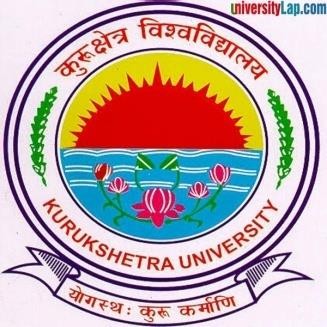 INSTITUTEOFMASSCOMMUNICATION & MEDIA TECHNOLOGYKurukshetraUniversity,Kurukshetra(A+GradeNAACAccredited)underFacultyofCommerceandManagement, Kurukshetra University, KurukshetraProgramLearningOutcomes(PLOs)fortheFacultyofCommerce and ManagementOnsuccessfulcompletionofaprogramunderFacultyofCommerceand Management, students will be able to develop:PLO1. Soft skills and Working Skills: To comprehend, communicate and execute effectively and efficiently in all of their dealings.PLO2.Leadership:To develop abilities to both lead and respect the views, positions and beliefs of others and to plan and manage effectively.PLO3.Innovativeness and Entrepreneurship: To explore issues and problems that needs solutions with entrepreneurial orientation.PLO4.EthicsandValues:Torecognize,appreciateandfollowethicalstandards in all walks of life.PLO5.Adaptability and Sociability: Ready to understand and adapt the changing environment.PLO6.Research and Analytical abilities: To explore, analyze and provide solutions on emerging issues concerning various fields including public policy.PLO7.Practical exposure and Employability: Exposure to actual working environment leading to employability.PLO8.Environmental Consciousness: In every action, dealing, service and manifestation.GENERALINSTRUCTIONSFOREXAMINERS/PAPERSETTERS/SUBJECT TEACHERSEVALUATIONANDEXAMINATIONThestudentswillbeassessedthroughasystemofContinuousComprehensive Assessment (CCA).Evaluation will be done by Internal assessment (broadly30% of totalweightage) and by end term exam for rest 70%).TheoryInternalAssessmentshallbroadlybasedonthefollowingdefined composition:ClassParticipationSeminar/Presentation/Assignment/Quiz/ClassTest,etc.Mid-TermExamPracticalInternal Assessmentshallbroadlybebasedonthefollowingdefined composition:ClassParticipationSeminar/Presentation/Viva-voce/LabRecords,etc.Mid-TermExamMODEOFPAPERSETTINGFOREND-TERMEXAMINATION:Every course irrespective of credit will have an End-Term Examination with every course paper having 09 questions in all. Question No. 1 containing short notes will be compulsory. The students will have to attempt Five questions inallselecting at least 1 question fromeach unit. Duration of the exam will be 3 hours irrespective of credit. These questions shall judge both theoretical and applied knowledge of the students. Case studies may also be given as questions.AbbreviationsusedSchemeofExaminationofUGProgramme (Interdisciplinary)B.A. (Journalism&MassCommunication)(Scheme:D)inaccordancewithNEP2020(MultipleEntry-Exit,InternshipsandChoiceBased Credit System) w.e.f. Academic Session 2023-24 in phased mannerSemester-ISemester-IIExitOption: undergraduatecertificateinB.A(Journalism&MassCommunicationwith52 CreditsSemester-IVExitOption:UndergraduateDiploma inB.A(Journalism&Mass Communicationwith96 CreditsSemester-VIPrintJournalism(Honours)Semester-VIISemester-VIIIPrintJournalism(HonourswithResearch)Semester-VIISemester-VIIIBroadcastJournalism(Honours)Semester-VIISemester-VIIIBroadcastJournalism(HonourswithResearch)Semester-VIISemester-VIIIOnlineJournalism(Honours)Semester-VIISemester-VIIIOnlineJournalism(HonourswithResearch)Semester-VIISemester-VIIIB.A.(Journalism&Mass Communication)(DetailedSyllabus) w.e.f.Session:2023-2024SEMESTERIReferences:Dennis,Mcquail,MassCommunicationTheory,SagePublication,NewDelhi.Schramm, W. &Roberts, D.F., TheProcess and Effects of Mass Communication, Urbana, IL: University of Illinois Press.Rayudu.C.S.,Communication,HimalayaPublishingHouse,MumbaiReferences:Kumar,KevalJ,MassCommunicationinIndia.Jaico,Mumbai.ThakurProf.(Dr).Kiran,HandbookofPrint Journalism,MLC University of Mass communication &Journalism BhopalBhargavG.S.,ThePressinIndia:AnOverview,NationalBookTrustNewDelhiBeerArnoldS.deandMerrillJohnC.,GlobalJournalism:TopicalIssues and Media Systems, PHI Learning Private Limited, New DelhiNewsPapersandMagazinesbased oncurrentaffairs.Aggarwal,Virbala,PatrakaritevamJansancharMargdarshika,ConceptPublishing Company, New Delhi.References:Kumar,KevalJ.,MassCommunicationinIndia.Jaico,Mumbai.B.D. Garga, So Many Cinemas-The Motion Picture in India, Bombay, EminenceDesign Pvt.Ltd, 1996.ErikBarnouwandS.Krishnaswamy:IndianFilms,NewDelhi,Oxford,1986Luthra, H.R., Indian Broadcasting, Publication Division, New Delhi.NadigKrishnamurthu,IndiaJournalism(FromAsokatoNehru),UniversityofMysore.Chatterjee,P.C.,BroadcastinginIndia,NewDelhiRangaswamy,Parthasaratihi,JournalisminIndia,SterlingPublication,NewDelhi.Natarajan,J.,HistoryofIndianJournalism,PublicationDivision,NewDelhi.Jeffrey,Robin,India'sNewspaperREvolution,OxfordUniversityPress,Delhi.Singh,	Chandrakant,BeforetheHeadlines:AHandbookofTelevisionJournalism, MacmilanIndiaLtd. DelhiSingh,Devvrat,IndianTelevision:Content,IssuesandChallenges,HarAnandReferences:HelpfilesfromApacheOpenOffice,https://wiki.openoffice.org/wiki/DocumentationChannelleAndy,“BeginningOpenOffice3:FromNovicetoProfessional”,aPressPublicationsBeginningOpenOffice3:FromNovicetoProfessional,Andichannele,Apress.MicrosoftOffice2016StepbyStep:MSOffice2016StepbyS_p1,ByJoanLambert,Curtis FryeComputerFundamentals-ByPradeepK.Sinha,PritiSinha,BPBPublications,6thEditionGetting	Started	with	Libre	Office	5.0,	Friends	of	OpenDocuments	Inc., Http://friendsofopendocument.comDocumentationfromLibreOffice,https://documentation.libreoffice.org/en/english-documentationReferences:Kumar,KevalJ,MassCommunicationinIndia.Jaico,Mumbai.ThakurProf.(Dr).Kiran,HandbookofPrintJournalism,MLC University of Mass communication &Journalism BhopalBhargavG.S.,ThePressinIndia: AnOverview, NationalBookTrustNewDelhiBeer Arnold S.de and Merrill John C.,GlobalJournalism: Topical Issues and Media Systems, PHI Learning Private Limited, New DelhiNews	Papers	and	Magazines	based	on	current	affairs.	Aggarwal,	Virbala, PatrakaritaevamJansancharMargdarshika, Concept Publishing Company, New Delhi.B.A.(Journalism&MassCommunication)(DetailedSyllabus) w.e.f.Session:2023-2024SEMESTER IIReferences:George,A.H.(1990).NewsWriting, KanishkaPublications.Stein,P.&Burnett(2000),Newswriter’sHandbook:AnIntroductiontoJournalism, Blackwell Publishing.Itule&Anderson(2002).NewsWritingandreportingfortoday’smedia,McGrawHill PublicationHaroldEvans,‘Newsman’sEnglish’WilliamHainemannLtd,1972.M.L.Stein.andSusanFPaterno,,’TheNewsWriter’sHandbook,’SurjeetPublications,NewDelhi, 2003.GeorgeAHough,’NewsWriting’,KanishkaPublishers, NewDelhi,2006.BruceD.Itule,andDouglasA.Anderson.‘NewsWritingandReportingforToday’s Media’, McGraw Hill, New Delhi, 2003.JulianHarris,KellyLeiter,Stanley,Johnson,‘TheCompleteReporter’,Macmillan PublishingCo, New York.धूलिया,सुभाष,प्रधानआनंद,समाचारिेखनएवंअवधारणा,भारतीयजनसंचारसंस्थानप्रकाशन, नईलदल्लीDrMadhuDeepSingh,MediaPluralityandDiversity,ISBN-978-81-931528-1-2कुमार,अशोक,समाचारिेखनएवंररपोलटिंग,लशवालिकप्रकाशन,नईलदल्लीReferences:M.V.Kamath:ProfessionalJournalism;VikasPublishing,NewDelhi.K.M.SrivastavaNewsReportingand Editing.LynetteSheridanBurns:UnderstandingJournalism;VistaarPublications.TonyHarcup:Journalism:PrinciplesandPractice;Sage.HereistheNews:ReportingforMedia, SterlingPublishers.FlemmingandHemmingway(2005),AnIntroductiontojournalism,Vistaar Publications.Richard,K.(2000).TheNewspaper’sHandbook,RoutledgePublication.Frost,C.(2001).Reporting forJournalists,Routledge,London.NatarajanandChakraborty:Oyvkucatuibs(1995):DefenceReportinginIndia:The Communication Gap, Trishul Publications .Trikha,N.K,Reporting,MakhanlalChaturvediRashtriyaPatrakaritaAvamSanchar Vishwavidyalaya.DroneJournalism-DrAbidAli,SankalpPublicationDr.AshokKumarSamacharLekhanavemReporting,ShivalikPrakashanNew Delhi,References:MasaniMehra, Broadcasting&PeopleNBT, NewDelhi1985AkasBharti,Vol. I&IIPublication,Division.NewDelhiBroadcastinginIndia - S. R.Joshi, ISRO,June1997, AhmadabadAndrewBoyd:BroadcastJournalismMitchellStephonHolt,BroadcastNews-RadioJournalism,RineheastWinstonNY1980WhileT.Broadcast,NewswritingMacMillianNY,1984WillsEdgarandHolt, WritingTVandradioprogrammesR&WPublication1967.RiversWlliamsandworkAlisonWritingforthe Media.CarlWarren,RadioNewsWritingandEditingReport L.HillardRadio BroadcastingSuggested ReadingsMediaLiteracy,W.JamesPotter(2012),SagePublicationsMappingNewMediainIndia,SunitaNaryanan,SagePublication,2017MediaLiteracy:Anessentialguideto criticalthinkingskillsforourcomplexdigital world, Third Edition, 2021,Nick Pernisco, Publisher: Understand MediaMediaLiteracy:KeystoInterpretingMediaMessages,4thEdition,ArtSilverblatt, AnubhutiYadav, Vedabhyas Kundu, Kanishka Publishers.◻◻◻◻◻◻	◻◻◻◻◻◻◻-◻◻◻◻◻	◻◻◻◻◻◻◻,	◻◻	◻◻◻◻◻◻◻◻◻◻◻,◻◻◻◻◻◻◻◻◻◻◻◻◻◻◻◻◻◻◻◻◻◻◻◻◻◻B.A.(Journalism&Mass Communication)(DetailedSyllabus) w.e.f.Session:2023-2024SEMESTER IIISuggested ReadingsMasaniMehra,Broadcasting&PeopleNBT,NewDelhi1985AkasBharti, Vol. I&IIPublication,Division. NewDelhiBroadcastinginIndia- S. R.Joshi, ISRO,June1997, AhmadabadAndrewBoyd:BroadcastJournalismMitchell Stephon Holt, Broadcast News - Radio Journalism, Rineheast Winston NY 1980WhileT.Broadcast,NewswritingMacMillianNY,1984WillsEdgarandHolt, WritingTVandradioprogrammesR&WPublication1967.RiversWlliamsandworkAlisonWritingforthe Media.CarlWarren,RadioNewsWritingandEditingReport L.HillardRadioBroadcastingRefferences:Shrivastava, K.M., ‘News reporting and editing’, Sterling publishers Pvt. Ltd, New Delhi, 2003.KamathM.V.,‘ProfessionalJournalism’,VikaspublishingHouse,NewDelhi.1980.VirBalaAggarwal,‘EssentialsofPracticalJournalism’,conceptpublishingCompany, New Delhi, 2006.JosephM.K.,‘OutlineofEditing’,AnmolPublications,NewDelhi,2002.Hodgson,F.W.(1987).Subediting:AHandbookofModern Newspaper Editing &amp; Production, Focal Press.Click&amp;Baird(1994).MagazineEditing&amp;Production,WCBBrown&amp; Benchmark.Hicks&amp;Homes,(2001).Sub-editing for JournalistsRoutledge.John,Marydasan(2015)EditingToday:Rules,ToolsandStyles,MediaHouse,New DelhiBAMC 602 (b): Newspaper designing and Production (Practical)Suggested Readings:PhilipRCateoraandJohnLGraham,InternationalMarketing_IrwinMcGraw Hill1999.WilliamF ArensandCourtlandLBovee,ContemporaryAdvertising-Irwin1994.PhilipKotlerandEduardoLRoberto,Socialmarketingstrategiesforchanging public behaviour- The freePress-1989.JibFowles,Advertisingandpopularculture-SagePublications1996Mary Cross, Advertising and Culture-Prentice Hall2001RajeevBatra,JohnG.Myers,DavidA.Aaker,Advertising Management,Pearson EducationManendraMohan-AdvertisingManagement;Tata McGrawHill Promotion-StanleyGeorgeE.Belch,MichealA.Belch,KeyoorPurani:Advertisingand Promotion;Tata McGraw HillHandbookofJournalismandMassCommunicationbyVirBala Aggarwal, V.S.GuptaMassCommunicationinIndia-KevalJ.KumarAbhinayDarpan- AshokNathSasthri(Bengali)Suggested ReadingsMultimediaBasics,Volume1byAndreasHolzinger,FirewallMedia.FundamentalsofMultimedia, Ze-NianLi, MarkS. Drew,PearsonPrenticeHall, 2004Multimedia Basics, Suzanne Weixel, Jennifer Fulton, Karl Barksdale, Cheryl Morse, Bryan Morse, Thomson/Course TechnologyMalik and Agarwal, S. and A. (October 2012). "Use of Multimedia as a New Educational Technology Tool–A Study"(PDF). International Journal of Information and Education Technology.The Animation Book A Complete Guide to Animated Filmmaking--from Flip-books to Sound Cartoons to 3-D Animation By Kit Laybourne · 1998CharacterAnimationCrashCoursebyEric GoldbergAnimation: FromScript toScreenbyShamusCulhaneTheAnimator’sSurvivalKitbyRichard WilliamsTheIllusionofLifebyFrankThomasandOllieJohnstonSuggestedReadingsDigitalPhotography(Hindi),VishnuPriyaSingh,Publisher- ComputechPublicationLimited.DigitalPhotography(Hindi)Hardcover(2018),RiyajHasan,BookEnclave,Jaipur.PhotographyTechniqueandUses(PhotographyTaknikaurPryog), NarendraSinghYadav, Rajasthan Hindi GranthAcademy.PracticalPhotographyDigitalCameraSchool:TheStep-by- stepGuidetoTakingGreatPicture,CarltonBooksLtd.(London)B.A.(Journalism&Mass Communication)(DetailedSyllabus) w.e.f.Session:2023-2024SEMESTERIVSuggested ReadingsDeborahPotter,HandbookofIndependentJournalism(2006).NewsEditing,WilliamL.Rivers.TelvisionProduction16thEdition.JimOwens,2016,AsburyUniversity,NewYorkCity.InteractiveTelevisionProduction,MarkGawlinski,FocalPress,MA,2003.BroadcastinginIndia,P.CChatterji,SagePublication,London.AnuraGoonaseKeraandPaulLeeT.V.WithoutBordersAMIC,Singapore,1998.A.MichelNoll.,TVtechnology-FundamentalsandfutureprospectsBarrowsWoodGross,TVProduction.TonyVerla,Global,TelevisionHoraleNewcombTelevision-TheCrealviewAmed.Oxford,1987.Suggested Readings‘ManagingPublicRelations’ByE.GrunigJamesandHuntTodd.NewYork:Rinehart and Winston.‘PublicRelationsManagement’ByJaishriJethwaneyandN.N.Sarkar.NewDelhi:Sterling Publishers Private Limited.‘PublicRelationsinIndia’BYJ.M.Kaul.Kolkotta:NayaProkash.‘PRasCommunicationManagement’ByCrableE.Richard.Edina,Min:BellwetherPress‘PublicRelations:TheProfessionandthePractice’ByBaskinW.Otis,AronoffE.Croig and Lattimore Dan. Dunuque: Brown &amp; Benchmark.‘Vigyapanaurjansampark’ByJaishriJethwaney,RaviShankerandNarendraNathSarkar. New Delhi:Sagar PublicationsSuggested Readings‘ArihantCurrentAffairs’(Latestedition)‘BasicGeneralKnowledge’(Latest edition).ByV.V.K.Subburaj.PublicationofSuraCollegeCompetetion.BasicGeneralKnowledge’(Latestedition).ByV.V.K.Subburaj.PublicationofSuraCollegeCompetetion.‘GeneralKnowledge’(Latestedition):India&World. BySaumyaRanjanBehera.MaxcuriousPublications‘GeneralKnowledge’(Latestedition)ByManoharsPandey(Onlinepublication).‘Manorama’(Latestedition) .TotalInternalAssessmentMarksClassParticipationSeminar/Demonstration/Presentatio n/Assignment/Quiz/ClassTest,etc.Mid-TermExam1003020515040407200505102505071330051015TotalInternal AssessmentMarks(Practical)Class ParticipationSeminar/Demonstration/Viva- Voce/Lab Record etc.Mid-Term Exam05-05NA10-10NA150510NA30051015AbbreviationDescriptionAECAbilityEnhancementCourseCCreditCCCoreCourseCC-HCoreCourseinHonoursProgramme (Subject/Discipline)CC-HMCoreCourse inMinorSubject ofHonoursProgrammeCC-MCoreCourseinMinorSubjectDSEDisciplineSpecificElectiveCourseDSE-HDisciplineSpecificElectiveCourseinHonoursProgramme(Subject/Discipline)DSECDisciplineSpecificSkillEnhancementCourseMCCCoreCourseinMajor SubjectMDCMultidisciplinaryCoursePCPracticumCoursePC-HPracticumCourse inHonoursProgrammeSECSkillEnhancementCourseUGUnderGraduateV/VOCVocationalCourseVACValueAddedCourseCourse CodeCourseTitleCourse TypeContactHoursper WeekContactHoursper WeekContactHoursper WeekContactHoursper WeekCreditsMarksMarksMarksMarksDuration of ExamCourse CodeCourseTitleCourse TypeLTPTotalTIA(T)PIA(P)TotalB23-JMC-101IntroductiontocommunicationCC-A131-447030--1003HoursB23-JMC-102IntroductiontoJournalismCC-B131-447030--1003HoursB23-JMC-103HistoryofMediaCC-C131-447030--1003HoursB23-JMC-104ComputerApplicationsCC-M12--223515--503HoursB23-JMC- 105PublicSpeakingand Art of AnchoringMDC-12-1433515205753HoursAs available in pool ofsubjectsapprovedbyKUKAEC-12--223515--503HoursAsavailableinpoolofsubjectsapproved byKUKSEC-12-1433515205753HoursAs available in pool ofsubjectsapprovedbyKUKVAC-12--223515--503HoursTotalCredits	24TotalCredits	24TotalCredits	24TotalCredits	24TotalCredits	24TotalCredits	24TotalCredits	24TotalCredits	24TotalMarksTotalMarks600CourseCodeCourseTitleCourseTypeContactHoursperWeekContactHoursperWeekContactHoursperWeekContactHoursperWeekCreditsMarksMarksMarksMarksDurationofExamCourseCodeCourseTitleCourseTypeLTPTotalTIA(T)PIA(P)TotalB23-JMC-201WritingforMediaCC-A23-154502020101003HoursB23-JMC-202BasicsofReporting&EditingCC-B23-154502020101003HoursB23-JMC-203IntroductiontoRadioandTVJournalismCC-C23-154502020101003HoursB23-JMC-204IntroductiontoGraphic DesignCC-M22--223515--503HoursB23-JMC-205MediaLiteracySkillsMDC-22-1433515205753HoursAsavailableinpoolofsubjectsapproved byKUKAEC-22--223515--503HoursAsavailableinpoolofsubjectsapproved byKUKSEC-22-1433515205753HoursAs available in pool ofsubjectsapprovedbyKUKVAC-22--223515--503HoursTotalCredits	24TotalCredits	24TotalCredits	24TotalCredits	24TotalCredits	24TotalCredits	24TotalCredits	24TotalCredits	24TotalMarksTotalMarks600Internshipof4creditsof4-6weeksdurationafter 2ndsemesterInternshipof4creditsof4-6weeksdurationafter 2ndsemesterInternshipof4creditsof4-6weeksdurationafter 2ndsemesterInternshipof4creditsof4-6weeksdurationafter 2ndsemesterInternshipof4creditsof4-6weeksdurationafter 2ndsemesterInternshipof4creditsof4-6weeksdurationafter 2ndsemesterInternshipof4creditsof4-6weeksdurationafter 2ndsemesterInternshipof4creditsof4-6weeksdurationafter 2ndsemesterInternshipof4creditsof4-6weeksdurationafter 2ndsemesterInternshipof4creditsof4-6weeksdurationafter 2ndsemesterInternshipof4creditsof4-6weeksdurationafter 2ndsemesterInternshipof4creditsof4-6weeksdurationafter 2ndsemesterInternshipof4creditsof4-6weeksdurationafter 2ndsemesterInternshipof4creditsof4-6weeksdurationafter 2ndsemesterCourseCodeCourseTitleCourseTypeContactHoursperWeekContactHoursperWeekContactHoursperWeekContactHoursperWeekCreditsMarksMarksMarksMarksDurationofExamCourseCodeCourseTitleCourseTypeLTPTotalTIA(T)PIA(P)TotalB23-JMC- 301RadioProductionCC-A33-154502020101003HoursB23-JMC-302NewspaperDesignandProductionCC-B33-154502020101003HoursB23-JMC-303IntroductiontoAdvertisingCC-C33-154502020101003HoursB23-JMC-304ComponentsofMultimediaCC-M33-154502020101003HoursB23-JMC-305PhotographyMDC-32-1433515205753HoursAsavailableinpoolofsubjectsapproved byKUKAEC-32--223515--503HoursAs available in pool ofsubjectsapprovedbyKUKSEC-32-1433515205753HoursTotalCredits:24TotalCredits:24TotalCredits:24TotalCredits:24TotalCredits:24TotalCredits:24TotalCredits:24TotalCredits:24TotalMarksTotalMarks600CourseCodeCourseTitleCourseTypeContactHoursperWeekContactHoursperWeekContactHoursperWeekContactHoursperWeekCreditsMarksMarksMarksMarksDurationofExamCourseCodeCourseTitleCourseTypeLTPTotalTIA(T)PIA(P)TotalB23-JMC-401TVProductionCC-A43-154502020101003HoursB23-JMC-402IntroductiontoPublicRelationsCC-B43-154502020101003HoursB23-JMC-403Current AffairsCC-C43-154502020101003HoursAsavailableinpoolofsubjectsapproved byKUKCC-M4 (V)----4----1003HoursAs available in pool ofsubjectsapprovedbyKUKAEC-42--223515--503HoursAsavailableinpoolofsubjectsapproved byKUKVAC-32--223515--503HoursTotalCredits	20TotalCredits	20TotalCredits	20TotalCredits	20TotalCredits	20TotalCredits	20TotalCredits	20TotalCredits	20TotalMarksTotalMarks500Internshipof4creditsof4-6weeksdurationafter4thsemesterInternshipof4creditsof4-6weeksdurationafter4thsemesterInternshipof4creditsof4-6weeksdurationafter4thsemesterInternshipof4creditsof4-6weeksdurationafter4thsemesterInternshipof4creditsof4-6weeksdurationafter4thsemesterInternshipof4creditsof4-6weeksdurationafter4thsemesterInternshipof4creditsof4-6weeksdurationafter4thsemesterInternshipof4creditsof4-6weeksdurationafter4thsemesterInternshipof4creditsof4-6weeksdurationafter4thsemesterInternshipof4creditsof4-6weeksdurationafter4thsemesterInternshipof4creditsof4-6weeksdurationafter4thsemesterInternshipof4creditsof4-6weeksdurationafter4thsemesterInternshipof4creditsof4-6weeksdurationafter4thsemesterInternshipof4creditsof4-6weeksdurationafter4thsemesterCourseCodeCourseTitleCourseTypeContactHoursperWeekContactHoursperWeekContactHoursperWeekContactHoursperWeekCreditsMarksMarksMarksMarksDurationofExamCourseCodeCourseTitleCourseTypeLTPTotalTIA(T)PIA(P)TotalB23-JMC- 501NewMediaCC-A53-154502020101003HoursB23-JMC- 502IndianConstitution, Media Laws andEthicsCC-B531-447030--1003HoursB23-JMC-503DevelopmentCommunicationCC-C531-447030--1003HoursAs available in pool ofsubjectsapprovedbyKUKCC- M5(V)----4----1003HoursInternship----4----100-TotalCredits:20TotalCredits:20TotalCredits:20TotalCredits:20TotalCredits:20TotalCredits:20TotalCredits:20TotalCredits:20TotalMarksTotalMarks500CourseCodeCourseTitleCourseTypeContactHoursperWeekContactHoursperWeekContactHoursperWeekContactHoursperWeekCreditsMarksMarksMarksMarksDurationofExamCourseCodeCourseTitleCourseTypeLTPTotalTIA(T)PIA(P)TotalB23-JMC- 601CommunicationSkillsandpersonalityDevelopmentCC-A631-447030--1003HoursB23-JMC-602Online JournalismCC-B63-154502020101003HoursB23-JMC-603MediaManagement&EntrepreneurshipCC-C631-447030--1003HoursB23-JMC-604ArtificialIntelligenceandCybersecurityCC-M63-154502020101003HoursAs available in pool ofsubjectsapprovedbyKUKCC-M7 (V)----4----1003HoursTotalCredits	20TotalCredits	20TotalCredits	20TotalCredits	20TotalCredits	20TotalCredits	20TotalCredits	20TotalCredits	20TotalMarksTotalMarks500CourseCodeCourseTitleCourseTypeContactHoursperWeekContactHoursperWeekContactHoursperWeekContactHoursperWeekCreditsMarksMarksMarksMarksDurationofExamCourseCodeCourseTitleCourseTypeLTPTotalTIA(T)PIA(P)TotalB23-JMC-701IntroductiontoPrintJournalismCC-H131-447030--1003HoursB23-JMC- 702Reporting and WritingforPrintMediaCC-H23-154502020101003HoursB23-JMC-703ResearchMethodologyCC-H33-154502020101003HoursB23-JMC-704PhotoJournalismORDSE- H13-154502020101003HoursB23-JMC- 705PrintGraphicsDSE- H13-154502020101003HoursB23-JMC-706BrochureDesign andProductionPC-H1----4----100-B23-JMC-707PrintingTechnologyCC-HM13-154502020101003HoursTotalCredits:24TotalCredits:24TotalCredits:24TotalCredits:24TotalCredits:24TotalCredits:24TotalCredits:24TotalCredits:24TotalMarksTotalMarks600CourseCodeCourseTitleCourseTypeContactHoursperWeekContactHoursperWeekContactHoursperWeekContactHoursperWeekCreditsMarksMarksMarksMarksDurationofExamCourseCodeCourseTitleCourseTypeLTPTotalTIA(T)PIA(P)TotalB23-JMC-801PrintMediaLaws&EthicsCC-H431-447030--1003HoursB23-JMC-802Newspaper&MagazineProductionCC-H53-154502020101003HoursB23-JMC-803EditingforPrintMediaCC-H63-154502020101003HoursB23-JMC-804PhotoshopORDSE- H23-154502020101003HoursB23-JMC- 805AdobeIndesignDSE- H23-154502020101003HoursB23-JMC-806LabJournalPC-H2----4----100-B23-JMC-807DeskTopPublishing(DTP)CC-HM23-154502020101003HoursTotalCredits:24TotalCredits:24TotalCredits:24TotalCredits:24TotalCredits:24TotalCredits:24TotalCredits:24TotalCredits:24TotalMarksTotalMarks600CourseCodeCourseTitleCourseTypeContactHoursperWeekContactHoursperWeekContactHoursperWeekContactHoursperWeekCreditsMarksMarksMarksMarksDurationofExamCourseCodeCourseTitleCourseTypeLTPTotalTIA(T)PIA(P)TotalB23-JMC-701IntroductiontoPrintJournalismCC-H131-447030--1003HoursB23-JMC- 702Reporting and WritingforPrintMediaCC-H23-154502020101003HoursB23-JMC-703ResearchMethodologyCC-H33-154502020101003HoursB23-JMC-704PhotoJournalismORDSE- H13-154502020101003HoursB23-JMC- 705PrintGraphicsDSE- H13-154502020101003HoursB23-JMC-706BrochureDesign andProductionPC-H1----4----100-B23-JMC-707PrintingTechnologyCC-HM13-154502020101003HoursTotalCredits:24TotalCredits:24TotalCredits:24TotalCredits:24TotalCredits:24TotalCredits:24TotalCredits:24TotalCredits:24TotalMarksTotalMarks600CourseCodeCourseTitleCourseTypeContactHoursperWeekContactHoursperWeekContactHoursperWeekContactHoursperWeekCreditsMarksMarksMarksMarksDurationofExamCourseCodeCourseTitleCourseTypeLTPTotalTIA(T)PIA(P)TotalB23-JMC-801PrintMediaLaws&EthicsCC-H431-447030--1003HoursB23-JMC-802Newspaper&MagazineProductionCC-H53-154502020101003HoursProject/Dissertation----12----300-B23-JMC-804AdvancedStatisticsCC-HM231-447030--1003HoursTotalCredits:24TotalCredits:24TotalCredits:24TotalCredits:24TotalCredits:24TotalCredits:24TotalCredits:24TotalCredits:24TotalMarksTotalMarks600CourseCodeCourseTitleCourseTypeContactHoursperWeekContactHoursperWeekContactHoursperWeekContactHoursperWeekCreditsMarksMarksMarksMarksDurationofExamCourseCodeCourseTitleCourseTypeLTPTotalTIA(T)PIA(P)TotalB23-JMC- 701Radio&TV JournalismCC-H131-447030--1003HoursB23-JMC- 702WritingandReporting for BroadcastMediaCC-H23-154502020101003HoursB23-JMC-703ResearchmethodologyCC-H33-154502020101003HoursB23-JMC- 704VideographyDSE- H13-154502020101003HoursB23-JMC-705Radio&TVAnchoringDSE- H13-154502020101003HoursB23-JMC-706NewsBulletinPC-H1----4----100-B23-JMC-707CommunicationTechnologyCC-HM13-154502020101003HoursTotalCredits:24TotalCredits:24TotalCredits:24TotalCredits:24TotalCredits:24TotalCredits:24TotalCredits:24TotalCredits:24TotalMarksTotalMarks600CourseCodeCourseTitleCourseTypeContactHoursperWeekContactHoursperWeekContactHoursperWeekContactHoursperWeekCreditsMarksMarksMarksMarksDurationofExamCourseCodeCourseTitleCourseTypeLTPTotalTIA(T)PIA(P)TotalB23-JMC-801BroadcastingLaws&EthicsCC-H431-447030--1003HoursB23-JMC-802Radio&TVProductionCC-H53-154502020101003HoursB23-JMC-803Radio&TVStudioSetupCC-H63-154502020101003HoursB23-JMC-804SoundEditingDSE- H23-154502020101003HoursB23-JMC-805Video EditingDSE- H23-154502020101003HoursB23-JMC-806DocumentaryMakingPC-H2----4----100-B23-JMC-807SpecialEffectsCC-HM23-154502020101003HoursTotalCredits:24TotalCredits:24TotalCredits:24TotalCredits:24TotalCredits:24TotalCredits:24TotalCredits:24TotalCredits:24TotalMarksTotalMarks600CourseCodeCourseTitleCourseTypeContactHoursperWeekContactHoursperWeekContactHoursperWeekContactHoursperWeekCreditsMarksMarksMarksMarksDurationofExamCourseCodeCourseTitleCourseTypeLTPTotalTIA(T)PIA(P)TotalB23-JMC- 701Radio&TV JournalismCC-H131-447030--1003HoursB23-JMC- 702WritingandReporting for BroadcastMediaCC-H23-154502020101003HoursB23-JMC-703ResearchmethodolohyCC-H331-447030--1003HoursB23-JMC-704VideographyDSE- H13-154502020101003HoursB23-JMC- 705Radio&TV AnchoringDSE- H13-154502020101003HoursB23-JMC-706NewsBulletinPC-H1----4----100-B23-JMC-707CommunicationTechnologyCC-HM13-154502020101003HoursTotalCredits:24TotalCredits:24TotalCredits:24TotalCredits:24TotalCredits:24TotalCredits:24TotalCredits:24TotalCredits:24TotalMarksTotalMarks600CourseCodeCourseTitleCourseTypeContactHoursperWeekContactHoursperWeekContactHoursperWeekContactHoursperWeekCreditsMarksMarksMarksMarksDurationofExamCourseCodeCourseTitleCourseTypeLTPTotalTIA(T)PIA(P)TotalB23-JMC-801BroadcastingLaws&EthicsCC-H431-447030--1003HoursB23-JMC-802Radio&TVProductionCC-H53-154502020101003HoursProject/Dissertation----12----300-B23-JMC-805AdvancedStatisticsCC-HM231-447030--1003HoursTotalCredits:24TotalCredits:24TotalCredits:24TotalCredits:24TotalCredits:24TotalCredits:24TotalCredits:24TotalCredits:24TotalMarksTotalMarks600CourseCodeCourseTitleCourseTypeContactHoursperWeekContactHoursperWeekContactHoursperWeekContactHoursperWeekCreditsMarksMarksMarksMarksDurationofExamCourseCodeCourseTitleCourseTypeLTPTotalTIA(T)PIA(P)TotalB23-JMC- 701Online JournalismCC-H131-447030--1003HoursB23-JMC- 702BasicsofWeb WritingCC-H23-154502020101003HoursB23-JMC- 703Research MethodologyCC-H33-154502020101003HoursB23-JMC- 704BasicsofMultimediaDSE- H13-154502020101003HoursB23-JMC-705SocialMediaDSE- H13-154502020101003HoursB23-JMC-706BlogWritingPC-H1----4----100-B23-JMC-707CommunicationTechnologyCC-HM13-154502020101003HoursTotalCredits:24TotalCredits:24TotalCredits:24TotalCredits:24TotalCredits:24TotalCredits:24TotalCredits:24TotalCredits:24TotalMarksTotalMarks600CourseCodeCourseTitleCourseTypeContactHoursperWeekContactHoursperWeekContactHoursperWeekContactHoursperWeekCreditsMarksMarksMarksMarksDurationofExamCourseCodeCourseTitleCourseTypeLTPTotalTIA(T)PIA(P)TotalB23-JMC- 801DataJournalismand visualizationCC-H43-154502020101003HoursB23-JMC-802EthicsofOnlineJournalismCC-H531-447030--1003HoursB23-JMC-803DigitalpromotionMarketingCC-H63-154502020101003HoursB23-JMC- 804OnlineJournalism AestheticsDSE- H23-154502020101003HoursB23-JMC-805Audio-VideoEditingDSE- H23-154502020101003HoursB23-JMC-806NewsPortalDesignPC-H2----4----100-B23-JMC-807PodcastingCC-HM23-154502020101003HoursTotalCredits:24TotalCredits:24TotalCredits:24TotalCredits:24TotalCredits:24TotalCredits:24TotalCredits:24TotalCredits:24TotalMarksTotalMarks600CourseCodeCourseTitleCourseTypeContactHoursperWeekContactHoursperWeekContactHoursperWeekContactHoursperWeekCreditsMarksMarksMarksMarksDurationofExamCourseCodeCourseTitleCourseTypeLTPTotalTIA(T)PIA(P)TotalB23-JMC- 701Introduction to OnlineJournalismCC-H131-447030--1003HoursB23-JMC- 702BasicsofWeb WritingCC-H23-154502020101003HoursB23-JMC- 703Research MethodologyCC-H331-447030--1003HoursB23-JMC-704BasicsofMultimediaDSE- H13-154502020101003HoursB23-JMC- 704SocialMediaDSE- H13-154502020101003HoursB23-JMC-705Newsportal DesignPC-H1----4----100-B23-JMC-706CommunicationTechnologyCC-HM13-154502020101003HoursTotalCredits:24TotalCredits:24TotalCredits:24TotalCredits:24TotalCredits:24TotalCredits:24TotalCredits:24TotalCredits:24TotalMarksTotalMarks600CourseCodeCourseTitleCourseTypeContactHoursperWeekContactHoursperWeekContactHoursperWeekContactHoursperWeekCreditsMarksMarksMarksMarksDurationofExamCourseCodeCourseTitleCourseTypeLTPTotalTIA(T)PIA(P)TotalB23-JMC- 801DataJournalismand VisualizationCC-H431-447030--1003HoursB23-JMC-802EthicsofOnlineJournalismCC-H53-154502020101003HoursProject/Dissertation----12----200-B23-JMC-805AdvancedStatisticsCC-HM231-447030--1003HoursTotalCredits:24TotalCredits:24TotalCredits:24TotalCredits:24TotalCredits:24TotalCredits:24TotalCredits:24TotalCredits:24TotalMarksTotalMarks600B-23-JMC-101 CC-A1INTRODUCTIONTOCOMMUNICATIONTime-3Hours Credits – 04 ExternalMarks-70 Internal Marks - 30TotalMarks –100B-23-JMC-101 CC-A1INTRODUCTIONTOCOMMUNICATIONTime-3Hours Credits – 04 ExternalMarks-70 Internal Marks - 30TotalMarks –100B-23-JMC-101 CC-A1INTRODUCTIONTOCOMMUNICATIONTime-3Hours Credits – 04 ExternalMarks-70 Internal Marks - 30TotalMarks –100B-23-JMC-101 CC-A1INTRODUCTIONTOCOMMUNICATIONTime-3Hours Credits – 04 ExternalMarks-70 Internal Marks - 30TotalMarks –100Note- The question paper will be divided into five Units containing nine questions. Students are required to attempt five questions in all. There will be two questions in each Unit fromUnit-I to Unit-IV.Studentsare required to attempt one question fromeach unit. FormIto IV.Q.No 1iscompulsory and containing short notescovering the entire syllabus.Allquestions willcarryequalmarks. The students can attempt question paper either in English or in Hindi language.Note- The question paper will be divided into five Units containing nine questions. Students are required to attempt five questions in all. There will be two questions in each Unit fromUnit-I to Unit-IV.Studentsare required to attempt one question fromeach unit. FormIto IV.Q.No 1iscompulsory and containing short notescovering the entire syllabus.Allquestions willcarryequalmarks. The students can attempt question paper either in English or in Hindi language.Note- The question paper will be divided into five Units containing nine questions. Students are required to attempt five questions in all. There will be two questions in each Unit fromUnit-I to Unit-IV.Studentsare required to attempt one question fromeach unit. FormIto IV.Q.No 1iscompulsory and containing short notescovering the entire syllabus.Allquestions willcarryequalmarks. The students can attempt question paper either in English or in Hindi language.Note- The question paper will be divided into five Units containing nine questions. Students are required to attempt five questions in all. There will be two questions in each Unit fromUnit-I to Unit-IV.Studentsare required to attempt one question fromeach unit. FormIto IV.Q.No 1iscompulsory and containing short notescovering the entire syllabus.Allquestions willcarryequalmarks. The students can attempt question paper either in English or in Hindi language.COURSEOBJECTIVES:CLO1:UnderstandbasicconceptofcommunicationincludingIndian(Bharatiya)concept.CLO2:Knowaboutthedifferentlevelsandtypes ofcommunication.CLO3:Developunderstandingofbasicmodelsofcommunication.CLO4:EnhancecommunicationskillsbypracticeCOURSEOBJECTIVES:CLO1:UnderstandbasicconceptofcommunicationincludingIndian(Bharatiya)concept.CLO2:Knowaboutthedifferentlevelsandtypes ofcommunication.CLO3:Developunderstandingofbasicmodelsofcommunication.CLO4:EnhancecommunicationskillsbypracticeCOURSEOBJECTIVES:CLO1:UnderstandbasicconceptofcommunicationincludingIndian(Bharatiya)concept.CLO2:Knowaboutthedifferentlevelsandtypes ofcommunication.CLO3:Developunderstandingofbasicmodelsofcommunication.CLO4:EnhancecommunicationskillsbypracticeCOURSEOBJECTIVES:CLO1:UnderstandbasicconceptofcommunicationincludingIndian(Bharatiya)concept.CLO2:Knowaboutthedifferentlevelsandtypes ofcommunication.CLO3:Developunderstandingofbasicmodelsofcommunication.CLO4:EnhancecommunicationskillsbypracticeUNITTopicContactHoursUNIT-ICommunication:definitionandconceptEvolutionofCommunicationProcessofCommunicationIndianConceptandprinciplesofCommunicationNeedofCommunicationCLO112UNIT-IILevelsofcommunicationPrinciplesofcommunicationFunctionsofcommunicationBarriersofcommunicationTraditionalCommunicationCLO212UNIT-IIIVerbalcommunicationNonverbalcommunicationCommunicationSkills:Speaking,Etiquettes,ListeningPresentationSkillsInterviewandGroupdiscussionCLO312UNIT-IVModelsofcommunication:Sadharanikaran,AristotleSMCROsgood,DanceLasswellNewCombCLO412B-23-JMC-102 CC-B1INTRODUCTIONTOJOURNALISIMTime-3Hours Credits – 04 ExternalMarks-70 InternalMarks -30TotalMarks –100B-23-JMC-102 CC-B1INTRODUCTIONTOJOURNALISIMTime-3Hours Credits – 04 ExternalMarks-70 InternalMarks -30TotalMarks –100B-23-JMC-102 CC-B1INTRODUCTIONTOJOURNALISIMTime-3Hours Credits – 04 ExternalMarks-70 InternalMarks -30TotalMarks –100B-23-JMC-102 CC-B1INTRODUCTIONTOJOURNALISIMTime-3Hours Credits – 04 ExternalMarks-70 InternalMarks -30TotalMarks –100Note-Thequestionpaperwillbedivided into five Unitscontaining ninequestions. Studentsarerequiredto attempt five questions in all. There will be two questions in each Unit fromUnit-I to Unit-IV.Students are required to attempt one question from each unit. Form I to IV.Q. No1 is compulsory and containing short notes covering the entire syllabus. All questions will carry equal marks. The students can attempt question paper either in English or in Hindi language.Note-Thequestionpaperwillbedivided into five Unitscontaining ninequestions. Studentsarerequiredto attempt five questions in all. There will be two questions in each Unit fromUnit-I to Unit-IV.Students are required to attempt one question from each unit. Form I to IV.Q. No1 is compulsory and containing short notes covering the entire syllabus. All questions will carry equal marks. The students can attempt question paper either in English or in Hindi language.Note-Thequestionpaperwillbedivided into five Unitscontaining ninequestions. Studentsarerequiredto attempt five questions in all. There will be two questions in each Unit fromUnit-I to Unit-IV.Students are required to attempt one question from each unit. Form I to IV.Q. No1 is compulsory and containing short notes covering the entire syllabus. All questions will carry equal marks. The students can attempt question paper either in English or in Hindi language.Note-Thequestionpaperwillbedivided into five Unitscontaining ninequestions. Studentsarerequiredto attempt five questions in all. There will be two questions in each Unit fromUnit-I to Unit-IV.Students are required to attempt one question from each unit. Form I to IV.Q. No1 is compulsory and containing short notes covering the entire syllabus. All questions will carry equal marks. The students can attempt question paper either in English or in Hindi language.COURSEOBJECTIVES:CLO1:UnderstandthebasicconceptofjournalismincludingIndianperspectiveCLO2:Inculcatetheknowledgeofelementsandtypesof journalism.CLO3:UnderstandthecontemporaryissuesandimportantaspectsoftheprocessofjournalismCLO4:EnhanceunderstandingofthetechnicaltermsandjargonofjournalismCOURSEOBJECTIVES:CLO1:UnderstandthebasicconceptofjournalismincludingIndianperspectiveCLO2:Inculcatetheknowledgeofelementsandtypesof journalism.CLO3:UnderstandthecontemporaryissuesandimportantaspectsoftheprocessofjournalismCLO4:EnhanceunderstandingofthetechnicaltermsandjargonofjournalismCOURSEOBJECTIVES:CLO1:UnderstandthebasicconceptofjournalismincludingIndianperspectiveCLO2:Inculcatetheknowledgeofelementsandtypesof journalism.CLO3:UnderstandthecontemporaryissuesandimportantaspectsoftheprocessofjournalismCLO4:EnhanceunderstandingofthetechnicaltermsandjargonofjournalismCOURSEOBJECTIVES:CLO1:UnderstandthebasicconceptofjournalismincludingIndianperspectiveCLO2:Inculcatetheknowledgeofelementsandtypesof journalism.CLO3:UnderstandthecontemporaryissuesandimportantaspectsoftheprocessofjournalismCLO4:EnhanceunderstandingofthetechnicaltermsandjargonofjournalismUNITTopicContactHoursUNIT-IJournalism:Concept,elements,definition,natureandscopeIndianconceptofJournalism:AncientPerspectiveFunctionsandSkillsofJournalismRoleofJournalisminDemocracyJournalisticvalues-Truth,objectivity,fairness,balance,diversityandpluralityCLO112UNIT-IIContemporaryIssuesandDebatesinJournalismMediaLiteracy:conceptanddefinitionRelevanceofmedialiteracyinsocietyConvergence–meaningand conceptCLO212UNIT-IIIJournalism;YellowJournalismInvestigativeJournalismAdvocacyJournalismCitizenJournalismDataJournalismCLO312UNIT-IVNewtechnologicaltrendsinjournalism,CyberjournalismJournalismthroughsocialmediaNewtrendsinjournalism,MoJo(MobileJournalism)TerminologiesofjournalismCLO412B-23-JMC-103 CC-C1HISTORYOFMEDIATime-3Hours Credits – 04 ExternalMarks-70 InternalMarks- 30TotalMarks–100B-23-JMC-103 CC-C1HISTORYOFMEDIATime-3Hours Credits – 04 ExternalMarks-70 InternalMarks- 30TotalMarks–100B-23-JMC-103 CC-C1HISTORYOFMEDIATime-3Hours Credits – 04 ExternalMarks-70 InternalMarks- 30TotalMarks–100B-23-JMC-103 CC-C1HISTORYOFMEDIATime-3Hours Credits – 04 ExternalMarks-70 InternalMarks- 30TotalMarks–100Note- The question paper will be divided into five Units containing nine questions. Students are required to attempt five questions in all. There will be two questions in each Unit fromUnit-I to Unit-IV.Students are required to attempt one question from each unit. Form I to IV. Q. No 1 is compulsory and containing short notes covering the entire syllabus. All questions will carry equal marks. The students can attempt question paper either in English or in Hindi language.Note- The question paper will be divided into five Units containing nine questions. Students are required to attempt five questions in all. There will be two questions in each Unit fromUnit-I to Unit-IV.Students are required to attempt one question from each unit. Form I to IV. Q. No 1 is compulsory and containing short notes covering the entire syllabus. All questions will carry equal marks. The students can attempt question paper either in English or in Hindi language.Note- The question paper will be divided into five Units containing nine questions. Students are required to attempt five questions in all. There will be two questions in each Unit fromUnit-I to Unit-IV.Students are required to attempt one question from each unit. Form I to IV. Q. No 1 is compulsory and containing short notes covering the entire syllabus. All questions will carry equal marks. The students can attempt question paper either in English or in Hindi language.Note- The question paper will be divided into five Units containing nine questions. Students are required to attempt five questions in all. There will be two questions in each Unit fromUnit-I to Unit-IV.Students are required to attempt one question from each unit. Form I to IV. Q. No 1 is compulsory and containing short notes covering the entire syllabus. All questions will carry equal marks. The students can attempt question paper either in English or in Hindi language.COURSEOBJECTIVES:CLO1:Learnaboutthehistoryanddevelopmentofprint mediainIndia.CLO2:UnderstandtheoriginanddevelopmentofIndianelectronic media.CLO3: Knowabout thehistoryanddevelopment ofIndianCinema.CLO4:LearnaboutvarioustypesofpopulartraditionalmediaCOURSEOBJECTIVES:CLO1:Learnaboutthehistoryanddevelopmentofprint mediainIndia.CLO2:UnderstandtheoriginanddevelopmentofIndianelectronic media.CLO3: Knowabout thehistoryanddevelopment ofIndianCinema.CLO4:LearnaboutvarioustypesofpopulartraditionalmediaCOURSEOBJECTIVES:CLO1:Learnaboutthehistoryanddevelopmentofprint mediainIndia.CLO2:UnderstandtheoriginanddevelopmentofIndianelectronic media.CLO3: Knowabout thehistoryanddevelopment ofIndianCinema.CLO4:LearnaboutvarioustypesofpopulartraditionalmediaCOURSEOBJECTIVES:CLO1:Learnaboutthehistoryanddevelopmentofprint mediainIndia.CLO2:UnderstandtheoriginanddevelopmentofIndianelectronic media.CLO3: Knowabout thehistoryanddevelopment ofIndianCinema.CLO4:LearnaboutvarioustypesofpopulartraditionalmediaUNITTopicContact HoursUNIT-IInventionofpressHistoryand growthofPrintMediain IndiaRoleofPressinfreedommovement.GrowthandDevelopmentofprintmediainHaryanaCLO112UNIT-IIInventionofRadioHistoryandDevelopmentofRadioinIndiaGrowthofFMRadioinIndiaHistoryofCommunityRadioinIndiaCLO212UNIT-IIIInventionofTelevisionHistoryandDevelopmentofTVinIndiaEmergenceanddevelopmentofPrivateChannels inIndiaInventionofCinemaHistoryandDevelopment ofIndianCinemaDevelopmentofHaryanaviCinemaCLO312UNIT-IVHistoryofTraditionalmediaTypesofTraditionalMedia:FolkTheatre,FolkDance,FolkMusicPopularfolk mediaofHaryanaCLO412B-23-JMC-104 CC-M2COMPUTERAPPLICATIONSTime-3Hours Credits – 02 ExternalMarks-35 Internal Marks - 15TotalMarks–50B-23-JMC-104 CC-M2COMPUTERAPPLICATIONSTime-3Hours Credits – 02 ExternalMarks-35 Internal Marks - 15TotalMarks–50B-23-JMC-104 CC-M2COMPUTERAPPLICATIONSTime-3Hours Credits – 02 ExternalMarks-35 Internal Marks - 15TotalMarks–50B-23-JMC-104 CC-M2COMPUTERAPPLICATIONSTime-3Hours Credits – 02 ExternalMarks-35 Internal Marks - 15TotalMarks–50Note- The question paper will be divided into five Units containing nine questions. Students are required to attempt five questions in all. There will be two questions in each Unit fromUnit-I to Unit-IV.Students are required to attempt one question from each unit. Form I to IV. Q. No 1 is compulsoryandcontainingshortnotescoveringtheentiresyllabus.Allquestionswillcarryequalmarks.Thestudentscanattemptquestionpaper eitherinEnglishor inHindilanguage.Note- The question paper will be divided into five Units containing nine questions. Students are required to attempt five questions in all. There will be two questions in each Unit fromUnit-I to Unit-IV.Students are required to attempt one question from each unit. Form I to IV. Q. No 1 is compulsoryandcontainingshortnotescoveringtheentiresyllabus.Allquestionswillcarryequalmarks.Thestudentscanattemptquestionpaper eitherinEnglishor inHindilanguage.Note- The question paper will be divided into five Units containing nine questions. Students are required to attempt five questions in all. There will be two questions in each Unit fromUnit-I to Unit-IV.Students are required to attempt one question from each unit. Form I to IV. Q. No 1 is compulsoryandcontainingshortnotescoveringtheentiresyllabus.Allquestionswillcarryequalmarks.Thestudentscanattemptquestionpaper eitherinEnglishor inHindilanguage.Note- The question paper will be divided into five Units containing nine questions. Students are required to attempt five questions in all. There will be two questions in each Unit fromUnit-I to Unit-IV.Students are required to attempt one question from each unit. Form I to IV. Q. No 1 is compulsoryandcontainingshortnotescoveringtheentiresyllabus.Allquestionswillcarryequalmarks.Thestudentscanattemptquestionpaper eitherinEnglishor inHindilanguage.COURSEOBJECTIVES:CLO1: Understandthe basicknowledge ofcomputer system.CLO2: Knowaboutthefunctioning ofdifferentpartsofcomputer.CLO3:KnowledgeaboutOperating System.CLO4:Understand thebasicsofApplicationSoftware.COURSEOBJECTIVES:CLO1: Understandthe basicknowledge ofcomputer system.CLO2: Knowaboutthefunctioning ofdifferentpartsofcomputer.CLO3:KnowledgeaboutOperating System.CLO4:Understand thebasicsofApplicationSoftware.COURSEOBJECTIVES:CLO1: Understandthe basicknowledge ofcomputer system.CLO2: Knowaboutthefunctioning ofdifferentpartsofcomputer.CLO3:KnowledgeaboutOperating System.CLO4:Understand thebasicsofApplicationSoftware.COURSEOBJECTIVES:CLO1: Understandthe basicknowledge ofcomputer system.CLO2: Knowaboutthefunctioning ofdifferentpartsofcomputer.CLO3:KnowledgeaboutOperating System.CLO4:Understand thebasicsofApplicationSoftware.UNITTopicContactHoursUNIT- IComputer-	Origin,	Evolution	and	Generation	of ComputerCharacteristicsofComputerTypesofComputerBlockDiagramofComputerCLO 112UNIT-IIBasicComponents ofaComputer-:InputDevicesOutputDevicesStorageorganization: Primary&SecondaryMemoryCLO212UNIT-IIIIntroductiontoSoftwareTypesofSoftware-Systemsoftware,ApplicationsoftwareOperatingsystemanditsfunctionsIntroductionofMSWindowanditsvariousversionsCLO 312UNIT-IVIntroductiontoMS WordanditsusesVariousMenus,Toolbars&ButtonsParagraphandPageFormattingCreation&Working withTables,Mail MergeIntroductiontoMSPowerPointand its usesCreatingaNew PresentationCLO 412B-23-JMC-105 MDC-1PUBLICSPEAKINGANDANCHORINGTime-3Hours Credits – 03 ExternalMarks-35 InternalMarks – 15TotalMarks-	50B-23-JMC-105 MDC-1PUBLICSPEAKINGANDANCHORINGTime-3Hours Credits – 03 ExternalMarks-35 InternalMarks – 15TotalMarks-	50B-23-JMC-105 MDC-1PUBLICSPEAKINGANDANCHORINGTime-3Hours Credits – 03 ExternalMarks-35 InternalMarks – 15TotalMarks-	50B-23-JMC-105 MDC-1PUBLICSPEAKINGANDANCHORINGTime-3Hours Credits – 03 ExternalMarks-35 InternalMarks – 15TotalMarks-	50Note-ThequestionpaperwillbedividedintofiveUnitscontainingninequestions.Studentsarerequiredto attempt five questions in all. There will be two questions in each Unit fromUnit-I to Unit-IV.Studentsarerequiredtoattemptonequestionfromeachunit.FormItoIV.Q.No1iscompulsoryand containingshortnotescoveringtheentiresyllabus.Allquestionswillcarryequalmarks.Thestudentscanattemptquestionpaper eitherinEnglishorinHindilanguage.Note-ThequestionpaperwillbedividedintofiveUnitscontainingninequestions.Studentsarerequiredto attempt five questions in all. There will be two questions in each Unit fromUnit-I to Unit-IV.Studentsarerequiredtoattemptonequestionfromeachunit.FormItoIV.Q.No1iscompulsoryand containingshortnotescoveringtheentiresyllabus.Allquestionswillcarryequalmarks.Thestudentscanattemptquestionpaper eitherinEnglishorinHindilanguage.Note-ThequestionpaperwillbedividedintofiveUnitscontainingninequestions.Studentsarerequiredto attempt five questions in all. There will be two questions in each Unit fromUnit-I to Unit-IV.Studentsarerequiredtoattemptonequestionfromeachunit.FormItoIV.Q.No1iscompulsoryand containingshortnotescoveringtheentiresyllabus.Allquestionswillcarryequalmarks.Thestudentscanattemptquestionpaper eitherinEnglishorinHindilanguage.Note-ThequestionpaperwillbedividedintofiveUnitscontainingninequestions.Studentsarerequiredto attempt five questions in all. There will be two questions in each Unit fromUnit-I to Unit-IV.Studentsarerequiredtoattemptonequestionfromeachunit.FormItoIV.Q.No1iscompulsoryand containingshortnotescoveringtheentiresyllabus.Allquestionswillcarryequalmarks.Thestudentscanattemptquestionpaper eitherinEnglishorinHindilanguage.COURSEOBJECTIVES:Co1:To developinterpersonalandeffectivecommunicationskills.Co2:To developproblemsolvingskillsandunderstanditsinfluenceonbehaviourCo3:Learnaboutthequalitiesandskillset requiredforReporting &Anchoring Co 4:Acquire an idea about the technologyCOURSEOBJECTIVES:Co1:To developinterpersonalandeffectivecommunicationskills.Co2:To developproblemsolvingskillsandunderstanditsinfluenceonbehaviourCo3:Learnaboutthequalitiesandskillset requiredforReporting &Anchoring Co 4:Acquire an idea about the technologyCOURSEOBJECTIVES:Co1:To developinterpersonalandeffectivecommunicationskills.Co2:To developproblemsolvingskillsandunderstanditsinfluenceonbehaviourCo3:Learnaboutthequalitiesandskillset requiredforReporting &Anchoring Co 4:Acquire an idea about the technologyCOURSEOBJECTIVES:Co1:To developinterpersonalandeffectivecommunicationskills.Co2:To developproblemsolvingskillsandunderstanditsinfluenceonbehaviourCo3:Learnaboutthequalitiesandskillset requiredforReporting &Anchoring Co 4:Acquire an idea about the technologyUNITTopicContact HoursUNIT-IPublicSpeaking, SpeechOvercomingFearofPublicSpeaking3P’sofPublicSpeaking(Preparation,Practice, Performance)CLO112UNIT-IIArtofInformative&Persuasive speakingTypesofPublic Speaking;Physical, Online, Political, Organisational, Educational, Motivational.TedTalks,PublicSpeakinginMedia.CLO212UNIT-IIIVoice	Over	for	TV	in	commercials/	Corporate	videos/	radio commercials/ TV DocumentariesStudioandCamera facingtechniquesOvercoming fright,Warm-uptechniques.Oncameramovements,Holdingprops,Scripts,cuecardsetc. Teleprompter and its functionCLO312UNIT-IVAnchor:qualitiesRole,skillsandresponsibilities.Professionalethics-dresssenseAnchoringwithandwithoutprompter. Studioandoutdooranchoring.CLO412B-23-JMC-105 MDC-1PUBLICSPEAKINGANDANCHORINGExternalMarks-20 InternalMarks – 05TotalMarks-	25B-23-JMC-105 MDC-1PUBLICSPEAKINGANDANCHORINGExternalMarks-20 InternalMarks – 05TotalMarks-	25B-23-JMC-105 MDC-1PUBLICSPEAKINGANDANCHORINGExternalMarks-20 InternalMarks – 05TotalMarks-	25B-23-JMC-105 MDC-1PUBLICSPEAKINGANDANCHORINGExternalMarks-20 InternalMarks – 05TotalMarks-	25UNITPractical1Preparearadiotalkandradiointerview2AnchoratleastOneeventandOneprogramme3WritingscriptandrecordingofaTVnews bulletin4Prepareapromo5Conductaninterview forTelevisionB-23-JMC-201 CC-A2WRITINGFORMEDIATime-3Hours Credits – 04 ExternalMarks-50 Internal Marks –20TotalMarks – 70B-23-JMC-201 CC-A2WRITINGFORMEDIATime-3Hours Credits – 04 ExternalMarks-50 Internal Marks –20TotalMarks – 70B-23-JMC-201 CC-A2WRITINGFORMEDIATime-3Hours Credits – 04 ExternalMarks-50 Internal Marks –20TotalMarks – 70B-23-JMC-201 CC-A2WRITINGFORMEDIATime-3Hours Credits – 04 ExternalMarks-50 Internal Marks –20TotalMarks – 70Note- The question paper will be divided into five Units containing nine questions. Students are required to attempt five questions in all. There will be two questions in each Unit from Unit-I to Unit-IV.Students arerequiredtoattemptonequestionfrom eachunit.FormItoIV.Q.No1iscompulsoryand containing short notes covering the entire syllabus. All questions will carry equal marks. The students can attempt question paper either in English or in Hindi languageNote- The question paper will be divided into five Units containing nine questions. Students are required to attempt five questions in all. There will be two questions in each Unit from Unit-I to Unit-IV.Students arerequiredtoattemptonequestionfrom eachunit.FormItoIV.Q.No1iscompulsoryand containing short notes covering the entire syllabus. All questions will carry equal marks. The students can attempt question paper either in English or in Hindi languageNote- The question paper will be divided into five Units containing nine questions. Students are required to attempt five questions in all. There will be two questions in each Unit from Unit-I to Unit-IV.Students arerequiredtoattemptonequestionfrom eachunit.FormItoIV.Q.No1iscompulsoryand containing short notes covering the entire syllabus. All questions will carry equal marks. The students can attempt question paper either in English or in Hindi languageNote- The question paper will be divided into five Units containing nine questions. Students are required to attempt five questions in all. There will be two questions in each Unit from Unit-I to Unit-IV.Students arerequiredtoattemptonequestionfrom eachunit.FormItoIV.Q.No1iscompulsoryand containing short notes covering the entire syllabus. All questions will carry equal marks. The students can attempt question paper either in English or in Hindi languageCOURSEOBJECTIVES:CLO1: Understand theconcept ofnewsand newswritingCLO2:Knowaboutthebasics ofradiowriting.CLO3:UnderstanddifferentTVwritingtechniquesCLO4:Developtheskillsforadandonlinewriting.COURSEOBJECTIVES:CLO1: Understand theconcept ofnewsand newswritingCLO2:Knowaboutthebasics ofradiowriting.CLO3:UnderstanddifferentTVwritingtechniquesCLO4:Developtheskillsforadandonlinewriting.COURSEOBJECTIVES:CLO1: Understand theconcept ofnewsand newswritingCLO2:Knowaboutthebasics ofradiowriting.CLO3:UnderstanddifferentTVwritingtechniquesCLO4:Developtheskillsforadandonlinewriting.COURSEOBJECTIVES:CLO1: Understand theconcept ofnewsand newswritingCLO2:Knowaboutthebasics ofradiowriting.CLO3:UnderstanddifferentTVwritingtechniquesCLO4:Developtheskillsforadandonlinewriting.UNITTopicContactHoursUNIT-IDifferencebetweencreativeand journalisticwritingPrinciplesofgood writingNewsStorystructureandintroductiontovariousstylesof news writingWriting features, articles, editorials, columns, middle, letter to editor,Newsanalysis: backgrounder, reviewsWriting featuresandarticlesfor magazinesCLO112UNIT-IIBasicsofradiowritingElementsofradioscriptTechniquesandstyleofradioscriptwritingRadioscriptwriting:Radiotalks,features,interview,drama and other programmesCLO212UNIT-IIIBasicsoftelevisionwritingDifferentscript formatsElementsoftelevisionscriptTelevision script writing : interview, documentary,special & other programmesCLO312UNIT-IVCopywritingforPrintAdvertisementWritingforradioadvertisementWritingfortelevisionadvertisementWritingforwebWritingpressreleasesCLO412B-23-JMC-201 CC-A2WRITINGFORMEDIAExternalMarks-20 InternalMarks–10TotalMarks–30B-23-JMC-201 CC-A2WRITINGFORMEDIAExternalMarks-20 InternalMarks–10TotalMarks–30B-23-JMC-201 CC-A2WRITINGFORMEDIAExternalMarks-20 InternalMarks–10TotalMarks–30B-23-JMC-201 CC-A2WRITINGFORMEDIAExternalMarks-20 InternalMarks–10TotalMarks–30SrNoPractical1WriteaScriptforRadio2WriteAcopyforPrintAdvertisement3WriteaPressRelease4WriteawebcontentB-23-JMC-202 CC-B2BASICSOFREPORTINGANDEDITINGTime-3Hours Credits -04ExternalMarks-50 Internal Marks -20TotalMarks-70B-23-JMC-202 CC-B2BASICSOFREPORTINGANDEDITINGTime-3Hours Credits -04ExternalMarks-50 Internal Marks -20TotalMarks-70B-23-JMC-202 CC-B2BASICSOFREPORTINGANDEDITINGTime-3Hours Credits -04ExternalMarks-50 Internal Marks -20TotalMarks-70B-23-JMC-202 CC-B2BASICSOFREPORTINGANDEDITINGTime-3Hours Credits -04ExternalMarks-50 Internal Marks -20TotalMarks-70Note- The question paper will be divided into five Units containing nine questions. Students are required to attempt five questions in all. There will be two questions in each Unit from Unit-I to Unit-IV.Students arerequiredtoattemptonequestionfrom eachunit.FormItoIV.Q.No1iscompulsoryand containing short notes covering the entire syllabus. All questions will carry equal marks. The students can attempt question paper either in English or in Hindi languageNote- The question paper will be divided into five Units containing nine questions. Students are required to attempt five questions in all. There will be two questions in each Unit from Unit-I to Unit-IV.Students arerequiredtoattemptonequestionfrom eachunit.FormItoIV.Q.No1iscompulsoryand containing short notes covering the entire syllabus. All questions will carry equal marks. The students can attempt question paper either in English or in Hindi languageNote- The question paper will be divided into five Units containing nine questions. Students are required to attempt five questions in all. There will be two questions in each Unit from Unit-I to Unit-IV.Students arerequiredtoattemptonequestionfrom eachunit.FormItoIV.Q.No1iscompulsoryand containing short notes covering the entire syllabus. All questions will carry equal marks. The students can attempt question paper either in English or in Hindi languageNote- The question paper will be divided into five Units containing nine questions. Students are required to attempt five questions in all. There will be two questions in each Unit from Unit-I to Unit-IV.Students arerequiredtoattemptonequestionfrom eachunit.FormItoIV.Q.No1iscompulsoryand containing short notes covering the entire syllabus. All questions will carry equal marks. The students can attempt question paper either in English or in Hindi languageCOURSEOBJECTIVES:CLO1:UnderstandthebasicsofreportingCLO2:UnderstanddifferenttypesandtechniquesofreportingCLO3:Knowbasicconceptofeditingfor print.CLO4:LearnbasicsofnewspaperdesigningCOURSEOBJECTIVES:CLO1:UnderstandthebasicsofreportingCLO2:UnderstanddifferenttypesandtechniquesofreportingCLO3:Knowbasicconceptofeditingfor print.CLO4:LearnbasicsofnewspaperdesigningCOURSEOBJECTIVES:CLO1:UnderstandthebasicsofreportingCLO2:UnderstanddifferenttypesandtechniquesofreportingCLO3:Knowbasicconceptofeditingfor print.CLO4:LearnbasicsofnewspaperdesigningCOURSEOBJECTIVES:CLO1:UnderstandthebasicsofreportingCLO2:UnderstanddifferenttypesandtechniquesofreportingCLO3:Knowbasicconceptofeditingfor print.CLO4:LearnbasicsofnewspaperdesigningUNITTopicContactHoursUNIT-IConcept,definitionsandelementsofReportingSources of News, News gathering, Verification and Validatio factsCultivationofsources,typesofsources,significanceofsources in news gatheringReportinghierarchy ina NewspaperCLO112UNIT-IISkillsrequiredtobeingareporterPress conference, Press briefing, Meet the press and Conducting interviewsTypesofbeat:Political,Crime,Lifestyle,Entertainment,Sports,	Health,	Education,	Agriculture,	Science	&Technology, Business, InvestigativeCLO212UNIT-IIIEditing:concept,definitionandsignificancePrinciples ofCopyEditingRoleofNewsEditor,ChiefSubEditorandCopyEditor, Skills required to being a copy editorNewsEditing: Copywriting,copyselection,storystructureCLO312UNIT-IVDesign:meaningand significanceElementsandprinciplesofdesignConceptandUtilityofDummyBasic	knowledge	of	designing	softwares	like	Quark &IndesignCLO412B-23-JMC-202 CC-B2BASICSOFREPORTINGANDEDITINGPractical-20 Internal-10TotalMarks–30B-23-JMC-202 CC-B2BASICSOFREPORTINGANDEDITINGPractical-20 Internal-10TotalMarks–30B-23-JMC-202 CC-B2BASICSOFREPORTINGANDEDITINGPractical-20 Internal-10TotalMarks–30B-23-JMC-202 CC-B2BASICSOFREPORTINGANDEDITINGPractical-20 Internal-10TotalMarks–30Practical1Submit 25 news reports of events in your city (of any five different beats). Five politicalstories,5crimestories,5sportstories,5lifestyle/entertainmentstories,5storiesrelatedtohealth/scienceandtechnology2Editatleast fivestories3Prepareadummyofdailynewspaper4Designfrontpageofadaily newspaper5ConductinterviewsoftwofamouspersonalitiesB-23-JMC-203 CC-C2INTRODUCTIONTORADIOANDTVJOURNALISMTime-3Hours Credits – 04 ExternalMarks-50 Internal Marks –20TotalMarks–70B-23-JMC-203 CC-C2INTRODUCTIONTORADIOANDTVJOURNALISMTime-3Hours Credits – 04 ExternalMarks-50 Internal Marks –20TotalMarks–70B-23-JMC-203 CC-C2INTRODUCTIONTORADIOANDTVJOURNALISMTime-3Hours Credits – 04 ExternalMarks-50 Internal Marks –20TotalMarks–70B-23-JMC-203 CC-C2INTRODUCTIONTORADIOANDTVJOURNALISMTime-3Hours Credits – 04 ExternalMarks-50 Internal Marks –20TotalMarks–70Note-ThequestionpaperwillbedividedintofiveUnitscontainingninequestions.Studentsarerequiredto attempt five questions in all. There will be two questions in each Unit fromUnit-I to Unit-IV.Studentsarerequiredtoattemptonequestionfromeachunit.FormItoIV.Q.No1iscompulsoryandcontainingshortnotescoveringtheentiresyllabus.Allquestionswillcarryequalmarks.Thestudentscan attempt question paper either in English or in Hindi languageNote-ThequestionpaperwillbedividedintofiveUnitscontainingninequestions.Studentsarerequiredto attempt five questions in all. There will be two questions in each Unit fromUnit-I to Unit-IV.Studentsarerequiredtoattemptonequestionfromeachunit.FormItoIV.Q.No1iscompulsoryandcontainingshortnotescoveringtheentiresyllabus.Allquestionswillcarryequalmarks.Thestudentscan attempt question paper either in English or in Hindi languageNote-ThequestionpaperwillbedividedintofiveUnitscontainingninequestions.Studentsarerequiredto attempt five questions in all. There will be two questions in each Unit fromUnit-I to Unit-IV.Studentsarerequiredtoattemptonequestionfromeachunit.FormItoIV.Q.No1iscompulsoryandcontainingshortnotescoveringtheentiresyllabus.Allquestionswillcarryequalmarks.Thestudentscan attempt question paper either in English or in Hindi languageNote-ThequestionpaperwillbedividedintofiveUnitscontainingninequestions.Studentsarerequiredto attempt five questions in all. There will be two questions in each Unit fromUnit-I to Unit-IV.Studentsarerequiredtoattemptonequestionfromeachunit.FormItoIV.Q.No1iscompulsoryandcontainingshortnotescoveringtheentiresyllabus.Allquestionswillcarryequalmarks.Thestudentscan attempt question paper either in English or in Hindi languageCOURSEOBJECTIVES:CLO1:UnderstandbasicsofradiojournalismandworkingofradiostudioCLO2:UnderstandfunctioningofradionewsroomCLO3:UnderstandTVstudiosetupanddifferenttypesofcamerasCLO4:UnderstandTVnewsroomanditsfunctioningCOURSEOBJECTIVES:CLO1:UnderstandbasicsofradiojournalismandworkingofradiostudioCLO2:UnderstandfunctioningofradionewsroomCLO3:UnderstandTVstudiosetupanddifferenttypesofcamerasCLO4:UnderstandTVnewsroomanditsfunctioningCOURSEOBJECTIVES:CLO1:UnderstandbasicsofradiojournalismandworkingofradiostudioCLO2:UnderstandfunctioningofradionewsroomCLO3:UnderstandTVstudiosetupanddifferenttypesofcamerasCLO4:UnderstandTVnewsroomanditsfunctioningCOURSEOBJECTIVES:CLO1:UnderstandbasicsofradiojournalismandworkingofradiostudioCLO2:UnderstandfunctioningofradionewsroomCLO3:UnderstandTVstudiosetupanddifferenttypesofcamerasCLO4:UnderstandTVnewsroomanditsfunctioningUNITTopicContac tHoursUNIT- IIntroductiontoRadioJournalismRadio Stations based on their transmission and purpose Communityradio,militaryradio,spiritual/religiousradioCommercialradio, privateradio,pirateradio,amateurradio stationsNewtrendsinradiobroadcasting-Satelliteradio,digitalradio,onlineradiostationsCLO112UNIT- IISet–upandfunctioningofaradiostudio,Microphones,console,mixersand speakersRadioNewsroom-employeeandworkingprocess,QualitiesofNewsEditorand News ReporterRadionewsbulletin:News-gathering,Elementsofaradio newsstory,writingradionews, elementsofaradionewsbulletinCLO212UNIT- IIIIntroductionandfunctions ofTVJournalismTypes ofTV studios, Set up and functioning of a TV studio IntroductiontoVideocameras:EFP,ENG,SteadyCameras,Crane,Camera, Hexacopter,SpidersCameraCLO312UNIT- IVStructureandfunctioning ofTVnewsroomTVnewsbulletin:News-gathering,ElementsofaTVnewsstory, Storystructures- inverted pyramid, diamond, hour glass, narrativeTVnewsscript,elementsofaTVnews bulletinNewsanchor,presenterandreporter’srolesandresponsibilities TV debates, interviews and types of interviewsCLO412B-23-JMC-203 CC-C2INTRODUCTIONTORADIOANDTVJOURNALISMPractical-20 Internal-10TotalMarks–30B-23-JMC-203 CC-C2INTRODUCTIONTORADIOANDTVJOURNALISMPractical-20 Internal-10TotalMarks–30B-23-JMC-203 CC-C2INTRODUCTIONTORADIOANDTVJOURNALISMPractical-20 Internal-10TotalMarks–30B-23-JMC-203 CC-C2INTRODUCTIONTORADIOANDTVJOURNALISMPractical-20 Internal-10TotalMarks–301ListofPracticalExercises:2Reportingradionewsstories foranyfiveeventsofyour city3Writingscriptforradionewsbulletin4ReportingTVnewsstoriesforanyfiveeventsofyourcity5TVwritingfordifferenttypesofvisuals6WritingscriptforTVnewsbulletinB23-JMC-204 CC-M1INTRODUCTIONTOGRAPHICSDESIGNTime-3Hours Credits – 02 ExternalMarks-35 InternalMarks- 15Total Marks– 50B23-JMC-204 CC-M1INTRODUCTIONTOGRAPHICSDESIGNTime-3Hours Credits – 02 ExternalMarks-35 InternalMarks- 15Total Marks– 50B23-JMC-204 CC-M1INTRODUCTIONTOGRAPHICSDESIGNTime-3Hours Credits – 02 ExternalMarks-35 InternalMarks- 15Total Marks– 50B23-JMC-204 CC-M1INTRODUCTIONTOGRAPHICSDESIGNTime-3Hours Credits – 02 ExternalMarks-35 InternalMarks- 15Total Marks– 50Note- The question paper will be divided into five Units containing nine questions. Students are required to attempt five questions in all. There will be two questions in each Unit fromUnit-I to Unit-IV.Students are required to attempt one question from each unit. Form I to IV. Q. No 1 is compulsory and containing short notes covering the entire syllabus. All questions will carryequal marks. The students can attempt question paper either in English or in Hindi languageNote- The question paper will be divided into five Units containing nine questions. Students are required to attempt five questions in all. There will be two questions in each Unit fromUnit-I to Unit-IV.Students are required to attempt one question from each unit. Form I to IV. Q. No 1 is compulsory and containing short notes covering the entire syllabus. All questions will carryequal marks. The students can attempt question paper either in English or in Hindi languageNote- The question paper will be divided into five Units containing nine questions. Students are required to attempt five questions in all. There will be two questions in each Unit fromUnit-I to Unit-IV.Students are required to attempt one question from each unit. Form I to IV. Q. No 1 is compulsory and containing short notes covering the entire syllabus. All questions will carryequal marks. The students can attempt question paper either in English or in Hindi languageNote- The question paper will be divided into five Units containing nine questions. Students are required to attempt five questions in all. There will be two questions in each Unit fromUnit-I to Unit-IV.Students are required to attempt one question from each unit. Form I to IV. Q. No 1 is compulsory and containing short notes covering the entire syllabus. All questions will carryequal marks. The students can attempt question paper either in English or in Hindi languageCOURSEOBJECTIVES:CLO1:UnderstandbasicconceptofGraphic DesignCLO2:Knowabout thelevelsofcoloursCLO3:Developabilitytoexplore, discover andunderstandthefundamentalsusedin designCLO4:Enhanceimageeditingbyusing designapplication.COURSEOBJECTIVES:CLO1:UnderstandbasicconceptofGraphic DesignCLO2:Knowabout thelevelsofcoloursCLO3:Developabilitytoexplore, discover andunderstandthefundamentalsusedin designCLO4:Enhanceimageeditingbyusing designapplication.COURSEOBJECTIVES:CLO1:UnderstandbasicconceptofGraphic DesignCLO2:Knowabout thelevelsofcoloursCLO3:Developabilitytoexplore, discover andunderstandthefundamentalsusedin designCLO4:Enhanceimageeditingbyusing designapplication.COURSEOBJECTIVES:CLO1:UnderstandbasicconceptofGraphic DesignCLO2:Knowabout thelevelsofcoloursCLO3:Developabilitytoexplore, discover andunderstandthefundamentalsusedin designCLO4:Enhanceimageeditingbyusing designapplication.UNITTopicContactHoursUNIT-IGraphicDesign:conceptandscopeTypesofGraphics:raster&vectorInfo-Graphics:conceptand scopeVisualPerceptionCLO112UNIT-IIElementsofGraphic DesignColour:ConceptandUsesColourWheel:Concept&UsesColourPsychologyCLO212UNIT-IIIDesignProcessPrinciplesofDesign:Contrast,Balance,Emphasis, Proportion, Repetition, Rhythm, UnityCLO312UNIT-IVInterface ofPhotoshopEditingTools:Cropping,ResizingandPage-setupSelectionTools:Typesand ConceptImageEnhancement:Typesand ConceptRetouching:ConceptanduseCLO412B-23-JMC-205 MDC-2MEDIALITERACY SKILLSTime-3Hours Credits – 03 ExternalMarks-35 Internal Marks –15TotalMarks – 50B-23-JMC-205 MDC-2MEDIALITERACY SKILLSTime-3Hours Credits – 03 ExternalMarks-35 Internal Marks –15TotalMarks – 50B-23-JMC-205 MDC-2MEDIALITERACY SKILLSTime-3Hours Credits – 03 ExternalMarks-35 Internal Marks –15TotalMarks – 50B-23-JMC-205 MDC-2MEDIALITERACY SKILLSTime-3Hours Credits – 03 ExternalMarks-35 Internal Marks –15TotalMarks – 50Note- The question paper will be divided into five Units containing nine questions. Students are required to attempt five questions in all. There will be two questions in each Unit from Unit-I to Unit-IV.Students arerequiredtoattemptonequestionfrom eachunit.FormItoIV.Q.No1iscompulsoryand containing short notes covering the entire syllabus. All questions will carry equal marks. The students can attempt question paper either in English or in Hindi languageNote- The question paper will be divided into five Units containing nine questions. Students are required to attempt five questions in all. There will be two questions in each Unit from Unit-I to Unit-IV.Students arerequiredtoattemptonequestionfrom eachunit.FormItoIV.Q.No1iscompulsoryand containing short notes covering the entire syllabus. All questions will carry equal marks. The students can attempt question paper either in English or in Hindi languageNote- The question paper will be divided into five Units containing nine questions. Students are required to attempt five questions in all. There will be two questions in each Unit from Unit-I to Unit-IV.Students arerequiredtoattemptonequestionfrom eachunit.FormItoIV.Q.No1iscompulsoryand containing short notes covering the entire syllabus. All questions will carry equal marks. The students can attempt question paper either in English or in Hindi languageNote- The question paper will be divided into five Units containing nine questions. Students are required to attempt five questions in all. There will be two questions in each Unit from Unit-I to Unit-IV.Students arerequiredtoattemptonequestionfrom eachunit.FormItoIV.Q.No1iscompulsoryand containing short notes covering the entire syllabus. All questions will carry equal marks. The students can attempt question paper either in English or in Hindi languageCOURSEOBJECTIVES:CLO1:UnderstandhowmediamessagescreatemeaningCLO2:IdentifywhocreatesmessagesandwhataretoolsofpersuasionCLO3:Identifybias,misinformationCLO4:UnderstandhowtoevaluateandcreatemediamessagesCOURSEOBJECTIVES:CLO1:UnderstandhowmediamessagescreatemeaningCLO2:IdentifywhocreatesmessagesandwhataretoolsofpersuasionCLO3:Identifybias,misinformationCLO4:UnderstandhowtoevaluateandcreatemediamessagesCOURSEOBJECTIVES:CLO1:UnderstandhowmediamessagescreatemeaningCLO2:IdentifywhocreatesmessagesandwhataretoolsofpersuasionCLO3:Identifybias,misinformationCLO4:UnderstandhowtoevaluateandcreatemediamessagesCOURSEOBJECTIVES:CLO1:UnderstandhowmediamessagescreatemeaningCLO2:IdentifywhocreatesmessagesandwhataretoolsofpersuasionCLO3:Identifybias,misinformationCLO4:UnderstandhowtoevaluateandcreatemediamessagesUNITTopicContactHoursUNIT-ILiteracy: meaning, concept and importance MediaLiteracy:meaningconceptandimportanceHistoricalbackgroundanddevelopmentoftheconceptofmedia and information literacy (MIL)Differencebetweenmedialiteracyandbasicliteracy(abilityto read and write)DifferencebetweenMedia&InformationLiteracy&Media LiteracyNewsLiteracy,DigitalliteracyCLO112UNIT-IICritical thinking meaning, concept and importance Importance of critical thinking in message interpretation Parameterstoidentifytruthandmessageinterpretationskills Concepts of misinformation, disinformation, distortedinformation, fakenews&challengesfordemocracyandsociety Challenge of widespread lies in digital ageConcept oftruth,objectivityandpersonal biasCLO212UNIT-IIIParametersofanappropriatemessageParametersofanappropriateresponsetomessage Skills to identify media bias & prejudicesFact-checking&verificationandmedialiteracyindigitalera Responsible response and reaction to various messagesMedia& Information Literacy (MIL) as tool for rightdecision makingConceptof‘Qualifiedcitizen’andmedialiteracywestern& Indian perspectiveAncientIndianconceptofmessageinterpretationandcriticalCLO312thinkingUNIT-IVMedialiteracyandwellbeingofsocietyImpactofirresponsiblesocialmediausageonsociety Individual responsibilities as message producer Ethical responsibility as social media userMedialiteracyskillusageduringcrisisCLO412B-23-JMC-205MDC-2MEDIALITERACY SKILLSPractical-20 Practical -05 TotalMarks-25B-23-JMC-205MDC-2MEDIALITERACY SKILLSPractical-20 Practical -05 TotalMarks-25B-23-JMC-205MDC-2MEDIALITERACY SKILLSPractical-20 Practical -05 TotalMarks-25UNITPractical1Studentswillbeengagedinexercisetoidentifybiasandpropagandain messages2Studentswillbeassignedtoapplythemedialiteracyskillstodifferentiatefactand fiction3.Studentswill beasked to identifyinformationsansfactsonsocialmediaB-23-JMC-301 CC-A-3RADIOPRODUCTIONTime-3Hours Credits – 04 ExternalMarks-50 Internal Marks –20TotalMarks – 70B-23-JMC-301 CC-A-3RADIOPRODUCTIONTime-3Hours Credits – 04 ExternalMarks-50 Internal Marks –20TotalMarks – 70B-23-JMC-301 CC-A-3RADIOPRODUCTIONTime-3Hours Credits – 04 ExternalMarks-50 Internal Marks –20TotalMarks – 70B-23-JMC-301 CC-A-3RADIOPRODUCTIONTime-3Hours Credits – 04 ExternalMarks-50 Internal Marks –20TotalMarks – 70Note- The question paper will be divided into five Units containing nine questions. Students are required to attempt five questions in all. There will be two questions in each Unit from Unit-I to Unit-IV.Students arerequiredtoattemptonequestionfrom eachunit.FormItoIV.Q.No1iscompulsoryand containing short notes covering the entire syllabus. All questions will carry equal marks. The students can attempt question paper either in English or in Hindi languageNote- The question paper will be divided into five Units containing nine questions. Students are required to attempt five questions in all. There will be two questions in each Unit from Unit-I to Unit-IV.Students arerequiredtoattemptonequestionfrom eachunit.FormItoIV.Q.No1iscompulsoryand containing short notes covering the entire syllabus. All questions will carry equal marks. The students can attempt question paper either in English or in Hindi languageNote- The question paper will be divided into five Units containing nine questions. Students are required to attempt five questions in all. There will be two questions in each Unit from Unit-I to Unit-IV.Students arerequiredtoattemptonequestionfrom eachunit.FormItoIV.Q.No1iscompulsoryand containing short notes covering the entire syllabus. All questions will carry equal marks. The students can attempt question paper either in English or in Hindi languageNote- The question paper will be divided into five Units containing nine questions. Students are required to attempt five questions in all. There will be two questions in each Unit from Unit-I to Unit-IV.Students arerequiredtoattemptonequestionfrom eachunit.FormItoIV.Q.No1iscompulsoryand containing short notes covering the entire syllabus. All questions will carry equal marks. The students can attempt question paper either in English or in Hindi languageCOURSEOBJECTIVES:CLO1:Writescriptsforvariousradio programmesCLO2:Produceradionews bulletinCLO3:Abletowork inaradiostudioCLO4:UndertakeradioprogrammeproductionindifferentformatsCOURSEOBJECTIVES:CLO1:Writescriptsforvariousradio programmesCLO2:Produceradionews bulletinCLO3:Abletowork inaradiostudioCLO4:UndertakeradioprogrammeproductionindifferentformatsCOURSEOBJECTIVES:CLO1:Writescriptsforvariousradio programmesCLO2:Produceradionews bulletinCLO3:Abletowork inaradiostudioCLO4:UndertakeradioprogrammeproductionindifferentformatsCOURSEOBJECTIVES:CLO1:Writescriptsforvariousradio programmesCLO2:Produceradionews bulletinCLO3:Abletowork inaradiostudioCLO4:UndertakeradioprogrammeproductionindifferentformatsUNITTopicContactHoursUNIT-ICharacteristicsofRadio asa mediumofMassCommunication Basic principles of script writing for radioScript writing for radio Talk, Discussion, Drama,Interview and Radio featurePresentation of script-voice quality, modulation ,pronunciation Radio news bulletin: News-gathering, Elements of a radio news story, writing radio news, elements of a radio news bulletin.CLO112UNIT-IISetupofRadioStudio,TypesofMicrophone,Console,Mixer Sound System: Mono, Stereo and Surround Sound Introduction to Radio SoftwareCLO212UNIT-IIIRadio production formats EquipmentforradioproductionStagesofradioprogrammeproductionPersonnelintheproductionprocess–Roleand ResponsibilitiesCLO312UNIT-IVEditing principles CreatingsoundeffectsEditingofVariousRadioProgrammesCLO412B-23-JMC-301 CC-A-3RADIOPRODUCTIONPractical-20 Internal-10 Total-30B-23-JMC-301 CC-A-3RADIOPRODUCTIONPractical-20 Internal-10 Total-30B-23-JMC-301 CC-A-3RADIOPRODUCTIONPractical-20 Internal-10 Total-30B-23-JMC-301 CC-A-3RADIOPRODUCTIONPractical-20 Internal-10 Total-30UNITPractical1Writingthescriptforradiotalkand itsrecording2Radionews-Reportingofeventsandrecordings.3Productionofradionewsreel4ProductionoffieldbasedRadiofeatures.B-23-JMC-302CC-B-3NEWSPAPERDESIGNANDPRODUCTIONTime-3HoursTime-3HoursCredits– 04Credits– 04ExternalMarks -50ExternalMarks -50InternalMarks–20InternalMarks–20TotalMarks–70TotalMarks–70Note- The question paper will be divided into five Units containing nine questions. Students are required to attempt five questions in all. There will be two questions in each Unit from Unit-I to Unit-IV.Students arerequiredtoattemptonequestionfrom eachunit.FormItoIV.Q.No1iscompulsoryand containing short notes covering the entire syllabus. All questions will carry equal marks. The students can attempt question paper either in English or in Hindi languageNote- The question paper will be divided into five Units containing nine questions. Students are required to attempt five questions in all. There will be two questions in each Unit from Unit-I to Unit-IV.Students arerequiredtoattemptonequestionfrom eachunit.FormItoIV.Q.No1iscompulsoryand containing short notes covering the entire syllabus. All questions will carry equal marks. The students can attempt question paper either in English or in Hindi languageNote- The question paper will be divided into five Units containing nine questions. Students are required to attempt five questions in all. There will be two questions in each Unit from Unit-I to Unit-IV.Students arerequiredtoattemptonequestionfrom eachunit.FormItoIV.Q.No1iscompulsoryand containing short notes covering the entire syllabus. All questions will carry equal marks. The students can attempt question paper either in English or in Hindi languageNote- The question paper will be divided into five Units containing nine questions. Students are required to attempt five questions in all. There will be two questions in each Unit from Unit-I to Unit-IV.Students arerequiredtoattemptonequestionfrom eachunit.FormItoIV.Q.No1iscompulsoryand containing short notes covering the entire syllabus. All questions will carry equal marks. The students can attempt question paper either in English or in Hindi languageNote- The question paper will be divided into five Units containing nine questions. Students are required to attempt five questions in all. There will be two questions in each Unit from Unit-I to Unit-IV.Students arerequiredtoattemptonequestionfrom eachunit.FormItoIV.Q.No1iscompulsoryand containing short notes covering the entire syllabus. All questions will carry equal marks. The students can attempt question paper either in English or in Hindi languageCOURSEOBJECTIVES:CLO1:LearnthebasicprinciplesofdesigningCLO2:InculcatetheknowledgeofdummyandlayoutCLO3:Understandphoto-editingandphotocaptionwritingCLO4 :Learnapplicationsofnewspaper designingsoftwaresCOURSEOBJECTIVES:CLO1:LearnthebasicprinciplesofdesigningCLO2:InculcatetheknowledgeofdummyandlayoutCLO3:Understandphoto-editingandphotocaptionwritingCLO4 :Learnapplicationsofnewspaper designingsoftwaresCOURSEOBJECTIVES:CLO1:LearnthebasicprinciplesofdesigningCLO2:InculcatetheknowledgeofdummyandlayoutCLO3:Understandphoto-editingandphotocaptionwritingCLO4 :Learnapplicationsofnewspaper designingsoftwaresCOURSEOBJECTIVES:CLO1:LearnthebasicprinciplesofdesigningCLO2:InculcatetheknowledgeofdummyandlayoutCLO3:Understandphoto-editingandphotocaptionwritingCLO4 :Learnapplicationsofnewspaper designingsoftwaresCOURSEOBJECTIVES:CLO1:LearnthebasicprinciplesofdesigningCLO2:InculcatetheknowledgeofdummyandlayoutCLO3:Understandphoto-editingandphotocaptionwritingCLO4 :Learnapplicationsofnewspaper designingsoftwaresUNITTopicTopicContactHours1Design	and	layout:	meaning,	definition,	elements significanceTermsinlayoutplanning,Stagesoflayoutplanning Concept and Utility of DummyDummyofNewspaper,Magazines Web Journalism and DummyModernLay-out(Specialized designing)andCLO1122Principlesofdesign;BasicapproachtocreateadesignColorindesign;InnovationsinnewspaperandmagazinedesignPrinciplesofdesign;BasicapproachtocreateadesignColorindesign;InnovationsinnewspaperandmagazinedesignCLO2123Newspaper designing:newspaper size, newspaper format Designelements:advertisements,text,headlines,picturesPagemakeup–frontpage,editorialpages,insidepages,magazinepagesNewspaper designing:newspaper size, newspaper format Designelements:advertisements,text,headlines,picturesPagemakeup–frontpage,editorialpages,insidepages,magazinepagesCLO3124Selection Method of Photographs, Graphs, Cartoons, Charts, Diagrams,CaptionWriting, Selection Point for Caption, Sub CaptionandMainStories,HeadlinesDesigningtoolsandbasicapplicationsofnewspaperdesigningsoftware’sSelection Method of Photographs, Graphs, Cartoons, Charts, Diagrams,CaptionWriting, Selection Point for Caption, Sub CaptionandMainStories,HeadlinesDesigningtoolsandbasicapplicationsofnewspaperdesigningsoftware’sCLO412B-23-JMC-302CC-B-3NEWSPAPERDESIGNANDPRODUCTIONB-23-JMC-302CC-B-3NEWSPAPERDESIGNANDPRODUCTIONPractical-20 Practical(I)-10Total-30Practical-20 Practical(I)-10Total-30SrNOPracticalContactHours1Newsselectionand placement22 Preparing dummyof newspapers33WritingHeadlinesfordifferenttypesofnews43Intro/leadwritingassignmentB-23-JMC-303 CC-C3INTRODUCTIONTO ADVERTISINGTime-3Hours Credits – 04 ExternalMarks-50 Internal Marks –20TotalMarks – 70B-23-JMC-303 CC-C3INTRODUCTIONTO ADVERTISINGTime-3Hours Credits – 04 ExternalMarks-50 Internal Marks –20TotalMarks – 70B-23-JMC-303 CC-C3INTRODUCTIONTO ADVERTISINGTime-3Hours Credits – 04 ExternalMarks-50 Internal Marks –20TotalMarks – 70B-23-JMC-303 CC-C3INTRODUCTIONTO ADVERTISINGTime-3Hours Credits – 04 ExternalMarks-50 Internal Marks –20TotalMarks – 70Note- The question paper will be divided into five Units containing nine questions. Students are required to attempt five questions in all. There will be two questions in each Unit from Unit-I to Unit-IV.Students are requiredtoattemptonequestionfromeach unit.Form ItoIV.Q.No1iscompulsoryand containing short notes covering the entire syllabus. All questions will carry equal marks. The students can attempt question paper either in English or in Hindi languageNote- The question paper will be divided into five Units containing nine questions. Students are required to attempt five questions in all. There will be two questions in each Unit from Unit-I to Unit-IV.Students are requiredtoattemptonequestionfromeach unit.Form ItoIV.Q.No1iscompulsoryand containing short notes covering the entire syllabus. All questions will carry equal marks. The students can attempt question paper either in English or in Hindi languageNote- The question paper will be divided into five Units containing nine questions. Students are required to attempt five questions in all. There will be two questions in each Unit from Unit-I to Unit-IV.Students are requiredtoattemptonequestionfromeach unit.Form ItoIV.Q.No1iscompulsoryand containing short notes covering the entire syllabus. All questions will carry equal marks. The students can attempt question paper either in English or in Hindi languageNote- The question paper will be divided into five Units containing nine questions. Students are required to attempt five questions in all. There will be two questions in each Unit from Unit-I to Unit-IV.Students are requiredtoattemptonequestionfromeach unit.Form ItoIV.Q.No1iscompulsoryand containing short notes covering the entire syllabus. All questions will carry equal marks. The students can attempt question paper either in English or in Hindi languageCOURSEOBJECTIVES:CLO1:Nurtureadeepsenseandunderstandingabout basicconceptsofadvertising CLO 2:Develop understanding about advertising and marketing researchCLO3:UnderstandthefunctioningofadvertisingagenciesCLO4:Befamiliarized withtheconceptofcampaignplanningCOURSEOBJECTIVES:CLO1:Nurtureadeepsenseandunderstandingabout basicconceptsofadvertising CLO 2:Develop understanding about advertising and marketing researchCLO3:UnderstandthefunctioningofadvertisingagenciesCLO4:Befamiliarized withtheconceptofcampaignplanningCOURSEOBJECTIVES:CLO1:Nurtureadeepsenseandunderstandingabout basicconceptsofadvertising CLO 2:Develop understanding about advertising and marketing researchCLO3:UnderstandthefunctioningofadvertisingagenciesCLO4:Befamiliarized withtheconceptofcampaignplanningCOURSEOBJECTIVES:CLO1:Nurtureadeepsenseandunderstandingabout basicconceptsofadvertising CLO 2:Develop understanding about advertising and marketing researchCLO3:UnderstandthefunctioningofadvertisingagenciesCLO4:Befamiliarized withtheconceptofcampaignplanningUNITTopicContactHoursUNIT-IAdvertising: Meaning, Features, Functions and Types. Advertisingapproach:DAGMARandAIDAApproach, Media of Advertising, Advertising aspects: Economic, Social and CulturalAspects,AdvertisingEthics.DevelopmentofadvertisinginIndiaCLO112UNIT-IIAdvertisingagency:RoleandFunction,Types,Organizationstructure, Selection of ad agency, Agency commission, Client agency relationship. Important Advertising Agencies: growth and developmentCLO212UNIT-IIIAdvertisingCampaign:ProcessandPlanning,Audiencemeasurement: Audit Bureau of Circulation, Indian Readership Survey, Media Scheduling and Budget allocationCLO312UNIT-IVIntroduction to Advertising research, Methods of Measuring AdvertisingEffectiveness,CopyTestingTelevisionRatingPoint, Gross RatingPoints, Trends in advertisingCLO412B-23-JMC-303 CC-C3INTRODUCTIONTO ADVERTISINGPractical-20 Internal–10TotalMarks–30B-23-JMC-303 CC-C3INTRODUCTIONTO ADVERTISINGPractical-20 Internal–10TotalMarks–30SrNoPractical1Prepareanadvertisementforfivedifferent productsforPrint Media.2Preparingaradiojingle forFMchannel.3Prepare a PosterOnAnySocialIssue.4OneCaseStudy–Advertising CampaignB23-MMT-304 CC-M-3COMPONENTSOFMULTIMEDIATime-3Hours Credits – 04 ExternalMarks-50 Internal Marks - 20TotalMarks – 70B23-MMT-304 CC-M-3COMPONENTSOFMULTIMEDIATime-3Hours Credits – 04 ExternalMarks-50 Internal Marks - 20TotalMarks – 70B23-MMT-304 CC-M-3COMPONENTSOFMULTIMEDIATime-3Hours Credits – 04 ExternalMarks-50 Internal Marks - 20TotalMarks – 70B23-MMT-304 CC-M-3COMPONENTSOFMULTIMEDIATime-3Hours Credits – 04 ExternalMarks-50 Internal Marks - 20TotalMarks – 70Note- The question paper will be divided into five Units containing nine questions. Studentsare required to attempt five questions in all. There will be two questions in each Unit from Unit-I to Unit-IV.Students are required to attempt one question from each unit. Form I to IV. Q. No 1 is compulsoryandcontainingshortnotescoveringtheentiresyllabus.Allquestionswillcarryequalmarks.Thestudentscanattemptquestionpaper eitherinEnglishor inHindilanguageNote- The question paper will be divided into five Units containing nine questions. Studentsare required to attempt five questions in all. There will be two questions in each Unit from Unit-I to Unit-IV.Students are required to attempt one question from each unit. Form I to IV. Q. No 1 is compulsoryandcontainingshortnotescoveringtheentiresyllabus.Allquestionswillcarryequalmarks.Thestudentscanattemptquestionpaper eitherinEnglishor inHindilanguageNote- The question paper will be divided into five Units containing nine questions. Studentsare required to attempt five questions in all. There will be two questions in each Unit from Unit-I to Unit-IV.Students are required to attempt one question from each unit. Form I to IV. Q. No 1 is compulsoryandcontainingshortnotescoveringtheentiresyllabus.Allquestionswillcarryequalmarks.Thestudentscanattemptquestionpaper eitherinEnglishor inHindilanguageNote- The question paper will be divided into five Units containing nine questions. Studentsare required to attempt five questions in all. There will be two questions in each Unit from Unit-I to Unit-IV.Students are required to attempt one question from each unit. Form I to IV. Q. No 1 is compulsoryandcontainingshortnotescoveringtheentiresyllabus.Allquestionswillcarryequalmarks.Thestudentscanattemptquestionpaper eitherinEnglishor inHindilanguageCOURSEOBJECTIVES:AftercompletingtheCourse,thestudentwillbeableto:CLO1:familiarwiththebasicelementsofmultimediaandhardware-softwarerequirements.CLO 2: understand the primary elements of multimedia i.e. text and image for the multimedia applications and projectsCLO3:studytherelationofnecessaryelementsi.e.audioand videoandaudio-visualmediaCLO 4:understandtheanimationconceptsandtheimportanceofanimationinmultimedia industry.COURSEOBJECTIVES:AftercompletingtheCourse,thestudentwillbeableto:CLO1:familiarwiththebasicelementsofmultimediaandhardware-softwarerequirements.CLO 2: understand the primary elements of multimedia i.e. text and image for the multimedia applications and projectsCLO3:studytherelationofnecessaryelementsi.e.audioand videoandaudio-visualmediaCLO 4:understandtheanimationconceptsandtheimportanceofanimationinmultimedia industry.COURSEOBJECTIVES:AftercompletingtheCourse,thestudentwillbeableto:CLO1:familiarwiththebasicelementsofmultimediaandhardware-softwarerequirements.CLO 2: understand the primary elements of multimedia i.e. text and image for the multimedia applications and projectsCLO3:studytherelationofnecessaryelementsi.e.audioand videoandaudio-visualmediaCLO 4:understandtheanimationconceptsandtheimportanceofanimationinmultimedia industry.COURSEOBJECTIVES:AftercompletingtheCourse,thestudentwillbeableto:CLO1:familiarwiththebasicelementsofmultimediaandhardware-softwarerequirements.CLO 2: understand the primary elements of multimedia i.e. text and image for the multimedia applications and projectsCLO3:studytherelationofnecessaryelementsi.e.audioand videoandaudio-visualmediaCLO 4:understandtheanimationconceptsandtheimportanceofanimationinmultimedia industry.UNITTopicContactHoursUNIT- IMultimediabasics:definition,meaning,needofmultimedia; Basic elements of multimediaHardwareandsoftwarerequirementsformultimedia Mmultimediaaauthoring and ttoolsCLO112UNIT-IIText: usage of text and fonts in multi media projects, ffamilies and faces of fonts, outline fonts, bitmap fonts and hypertext, typeface, text settingsImage: definition, image types, vector vs bitmap images, Image layers, color schemes, image file formatsCLO212UNIT-IIIAudio: ddigitization of sound, frequency and bandwidth,decibel, data rate, audio file format, ssound synthesis, MIDI, recording and mixing, audio console, aaudio software and hardwareVideo: vvideobbasics, vvideo sstandards, analog and digital video, vvideo rrecording, storage formats, shooting and editing vvideo, file fformatsCLO312UNIT-IVAnimation: definition and principles of animation, cell animation,stopmotion,morphing,differencebetween2Dand 3D animation, adding video effectsCLO412B23-MMT-304 CC-M-3COMPONENTSOFMULTIMEDIAPractical-20 InternalMarks-10 Total Marks – 30B23-MMT-304 CC-M-3COMPONENTSOFMULTIMEDIAPractical-20 InternalMarks-10 Total Marks – 30B23-MMT-304 CC-M-3COMPONENTSOFMULTIMEDIAPractical-20 InternalMarks-10 Total Marks – 30B23-MMT-304 CC-M-3COMPONENTSOFMULTIMEDIAPractical-20 InternalMarks-10 Total Marks – 30SrNoPractical1ToprepareafilewithTextandParagraphalignment.2ToeditanImagebyCropping,resizingthe same.3Toeditaimage byusing five filtersandeffects4Toprepareapowerpoint presentationbyusing multimediacomponentsB-23-JMC-305 MDC-3PHOTOGRAPHYTime-2Hours Credits – 03 ExternalMarks-35 Internal Marks –15TotalMarks – 50B-23-JMC-305 MDC-3PHOTOGRAPHYTime-2Hours Credits – 03 ExternalMarks-35 Internal Marks –15TotalMarks – 50B-23-JMC-305 MDC-3PHOTOGRAPHYTime-2Hours Credits – 03 ExternalMarks-35 Internal Marks –15TotalMarks – 50B-23-JMC-305 MDC-3PHOTOGRAPHYTime-2Hours Credits – 03 ExternalMarks-35 Internal Marks –15TotalMarks – 50Note- The question paper will be divided into five Units containing nine questions. Students are required to attempt five questions in all. There will be two questions in each Unit from Unit-I to Unit-IV.Students arerequiredtoattemptonequestionfrom eachunit.FormItoIV.Q.No1iscompulsoryand containing short notes covering the entire syllabus. All questions will carry equal marks. The students can attempt question paper either in English or in Hindi languageNote- The question paper will be divided into five Units containing nine questions. Students are required to attempt five questions in all. There will be two questions in each Unit from Unit-I to Unit-IV.Students arerequiredtoattemptonequestionfrom eachunit.FormItoIV.Q.No1iscompulsoryand containing short notes covering the entire syllabus. All questions will carry equal marks. The students can attempt question paper either in English or in Hindi languageNote- The question paper will be divided into five Units containing nine questions. Students are required to attempt five questions in all. There will be two questions in each Unit from Unit-I to Unit-IV.Students arerequiredtoattemptonequestionfrom eachunit.FormItoIV.Q.No1iscompulsoryand containing short notes covering the entire syllabus. All questions will carry equal marks. The students can attempt question paper either in English or in Hindi languageNote- The question paper will be divided into five Units containing nine questions. Students are required to attempt five questions in all. There will be two questions in each Unit from Unit-I to Unit-IV.Students arerequiredtoattemptonequestionfrom eachunit.FormItoIV.Q.No1iscompulsoryand containing short notes covering the entire syllabus. All questions will carry equal marks. The students can attempt question paper either in English or in Hindi languageCOURSEOBJECTIVES:CLO1:Learnbasicconceptsand importanceofPhotography CLO 2:Work as a photo journalistCLO3:Developself-employmentandcreativeskills CLO 4: Develop interest in photo journalismCOURSEOBJECTIVES:CLO1:Learnbasicconceptsand importanceofPhotography CLO 2:Work as a photo journalistCLO3:Developself-employmentandcreativeskills CLO 4: Develop interest in photo journalismCOURSEOBJECTIVES:CLO1:Learnbasicconceptsand importanceofPhotography CLO 2:Work as a photo journalistCLO3:Developself-employmentandcreativeskills CLO 4: Develop interest in photo journalismCOURSEOBJECTIVES:CLO1:Learnbasicconceptsand importanceofPhotography CLO 2:Work as a photo journalistCLO3:Developself-employmentandcreativeskills CLO 4: Develop interest in photo journalismUNITTopicContactHoursUNIT-IIntroductionandDevelopmentofPhotography Photojournalism - Role and importance Qualities of a good photographTools ofPhotography,types ofcamerasTraditionlanddigitalcamera, PartofCamera,Camera controlCLO112UNIT-IIEmergence ofDigitaltechnology DigitalPhotography,Mobilephotography SelectingImages,Size,andqualityIndoor and OutdoorPhotographyCLO212UNIT-IIILightingprinciples RoleoflightingDifferenttypesoflightinganditsuses Roleofsubject,qualityofphotographDevelopingofdifferentsizesofphotographCLO312UNIT-IVPhotographEditingTechniques Cropping,Enlarging&reducing Clubbing/Grouping Colorcomposition Filter,length,focus, ShotsPhotofeature, Newtrends inphotographyCLO412B-23-JMC-305 MDC-3PHOTOGRAPHYPractical-20InternalMarks-05TotalMarks–25B-23-JMC-305 MDC-3PHOTOGRAPHYPractical-20InternalMarks-05TotalMarks–25B-23-JMC-305 MDC-3PHOTOGRAPHYPractical-20InternalMarks-05TotalMarks–25B-23-JMC-305 MDC-3PHOTOGRAPHYPractical-20InternalMarks-05TotalMarks–25UNITPractical1Thestudentshaveto prepareaDigitalportfolioalongwithprint containing at least 20 photographs clicked by them.2Theyhavetodevelopaphoto-featureonathemeselected in consultation with the concerned faculty.B-23-JMC-401 CC-A4TVPRODUCTIONTime-3Hours Credits – 04 ExternalMarks-50 Internal Marks –20TotalMarks – 70B-23-JMC-401 CC-A4TVPRODUCTIONTime-3Hours Credits – 04 ExternalMarks-50 Internal Marks –20TotalMarks – 70B-23-JMC-401 CC-A4TVPRODUCTIONTime-3Hours Credits – 04 ExternalMarks-50 Internal Marks –20TotalMarks – 70B-23-JMC-401 CC-A4TVPRODUCTIONTime-3Hours Credits – 04 ExternalMarks-50 Internal Marks –20TotalMarks – 70Note- The question paper will be divided into five Units containing nine questions. Students are required to attempt five questions in all. There will be two questions in each Unit fromUnit-I to Unit-IV.Students are required to attempt one question from each unit. Form I to IV. Q. No 1 is compulsory and containing short notes covering the entire syllabus. All questions will carry equal marks. The students can attempt question paper either in English or in Hindi languageNote- The question paper will be divided into five Units containing nine questions. Students are required to attempt five questions in all. There will be two questions in each Unit fromUnit-I to Unit-IV.Students are required to attempt one question from each unit. Form I to IV. Q. No 1 is compulsory and containing short notes covering the entire syllabus. All questions will carry equal marks. The students can attempt question paper either in English or in Hindi languageNote- The question paper will be divided into five Units containing nine questions. Students are required to attempt five questions in all. There will be two questions in each Unit fromUnit-I to Unit-IV.Students are required to attempt one question from each unit. Form I to IV. Q. No 1 is compulsory and containing short notes covering the entire syllabus. All questions will carry equal marks. The students can attempt question paper either in English or in Hindi languageNote- The question paper will be divided into five Units containing nine questions. Students are required to attempt five questions in all. There will be two questions in each Unit fromUnit-I to Unit-IV.Students are required to attempt one question from each unit. Form I to IV. Q. No 1 is compulsory and containing short notes covering the entire syllabus. All questions will carry equal marks. The students can attempt question paper either in English or in Hindi languageCOURSEOBJECTIVES:CLO 1:Understand television journalismand learn how to handleand usevarious television gadgets in aTV studioCLO2:Writescriptsfor varioustelevisionprogrammesCLO3:Learntechniquesandskillsfor presentation,anchoringfor televisionprogrammCLO4:Undertaketelevisionprogrammeproductionindifferentformatsandusedifferentsoftwaresfor editing television programmes.COURSEOBJECTIVES:CLO 1:Understand television journalismand learn how to handleand usevarious television gadgets in aTV studioCLO2:Writescriptsfor varioustelevisionprogrammesCLO3:Learntechniquesandskillsfor presentation,anchoringfor televisionprogrammCLO4:Undertaketelevisionprogrammeproductionindifferentformatsandusedifferentsoftwaresfor editing television programmes.COURSEOBJECTIVES:CLO 1:Understand television journalismand learn how to handleand usevarious television gadgets in aTV studioCLO2:Writescriptsfor varioustelevisionprogrammesCLO3:Learntechniquesandskillsfor presentation,anchoringfor televisionprogrammCLO4:Undertaketelevisionprogrammeproductionindifferentformatsandusedifferentsoftwaresfor editing television programmes.COURSEOBJECTIVES:CLO 1:Understand television journalismand learn how to handleand usevarious television gadgets in aTV studioCLO2:Writescriptsfor varioustelevisionprogrammesCLO3:Learntechniquesandskillsfor presentation,anchoringfor televisionprogrammCLO4:Undertaketelevisionprogrammeproductionindifferentformatsandusedifferentsoftwaresfor editing television programmes.UNITTopicContactHoursUNIT-ITelevision Journalism; Characteristics of Television as a medium of Mass Communication. Significance of TV journalism. Stages of TV programme production: Pre-production, Production, Post Production. BasicprinciplesofscriptwritingforTV.ScriptsforvariousTelevision FormatsCLO 112UNIT-IISetupofTVStudio,Typesoftelevisionstudios,IntroductiontoVideo cameras:EFP,ENG,SteadyCameras,CraneCamera,SpidersCamera, Drone cameras.Green screen, Use of Tele-prompter, multi-prompter. TelevisionLightingtechniques, Fill, Main,andbacklightsTelevision production and shooting program crew. Camera Shots, CameraMovements, Camera AngleCLO 212UNIT-IITelevision newsroom, Newsroom structure,TV news bulletin: News- gathering, elements of a television news story, writing news, elements of a TVnews bulletin. Television Debates, Interviews; Types of interviews. Story structures; inverted pyramid, diamond, hourglass, narrative.Newsanchor,presenters,reporter’sroles,andresponsibilitiesCLO 212UNIT-IIEditing; offline, online editing, linear editing, non-linear editing. Introduction to basic editing softwares.VFX, SFX . New trends in televisionjournalism,TVOnlineandOnlineDemandTVchannelson mobile phones, Alternative news media, Netflix, Apple TV etc.CLO 212B-23-JMC-401 CC-A4TVPRODUCTIONPracticalMarks–20InternalMarks–10TotalMarks–30B-23-JMC-401 CC-A4TVPRODUCTIONPracticalMarks–20InternalMarks–10TotalMarks–30B-23-JMC-401 CC-A4TVPRODUCTIONPracticalMarks–20InternalMarks–10TotalMarks–30B-23-JMC-401 CC-A4TVPRODUCTIONPracticalMarks–20InternalMarks–10TotalMarks–30UNITPractical1WritescriptsforvariousTVprogrammes2Learntechniquesandskillsforpresentation,anchoringforTelevisionprogrammeandproduceTVnewsbulletin3AbletoworkinaTVstudio4UndertakeTVprogrammeproductionindifferentformatsusingbasiceditingsoftware’s5WritescriptsforvariousTVprogrammesB-23-JMC-402 CC-B-4INTRODUCTIONTOPUBLICRELATIONSTime:3HoursCredits-4ExternalMarks-50 Internal Marks –20TotalMarks – 70B-23-JMC-402 CC-B-4INTRODUCTIONTOPUBLICRELATIONSTime:3HoursCredits-4ExternalMarks-50 Internal Marks –20TotalMarks – 70B-23-JMC-402 CC-B-4INTRODUCTIONTOPUBLICRELATIONSTime:3HoursCredits-4ExternalMarks-50 Internal Marks –20TotalMarks – 70B-23-JMC-402 CC-B-4INTRODUCTIONTOPUBLICRELATIONSTime:3HoursCredits-4ExternalMarks-50 Internal Marks –20TotalMarks – 70Note- The question paper will be divided into five Units containing nine questions. Students are required to attempt five questions in all. There will be two questions in each Unit from Unit-I to Unit-IV.Students arerequiredtoattemptonequestionfrom eachunit.FormItoIV.Q.No1iscompulsoryand containing short notes covering the entire syllabus. All questions will carry equal marks. The students can attempt question paper either in English or in Hindi languageNote- The question paper will be divided into five Units containing nine questions. Students are required to attempt five questions in all. There will be two questions in each Unit from Unit-I to Unit-IV.Students arerequiredtoattemptonequestionfrom eachunit.FormItoIV.Q.No1iscompulsoryand containing short notes covering the entire syllabus. All questions will carry equal marks. The students can attempt question paper either in English or in Hindi languageNote- The question paper will be divided into five Units containing nine questions. Students are required to attempt five questions in all. There will be two questions in each Unit from Unit-I to Unit-IV.Students arerequiredtoattemptonequestionfrom eachunit.FormItoIV.Q.No1iscompulsoryand containing short notes covering the entire syllabus. All questions will carry equal marks. The students can attempt question paper either in English or in Hindi languageNote- The question paper will be divided into five Units containing nine questions. Students are required to attempt five questions in all. There will be two questions in each Unit from Unit-I to Unit-IV.Students arerequiredtoattemptonequestionfrom eachunit.FormItoIV.Q.No1iscompulsoryand containing short notes covering the entire syllabus. All questions will carry equal marks. The students can attempt question paper either in English or in Hindi languageCOURSEOBJECTIVES:CLO1:acquireknowledgeaboutthedefinitionsandconceptsofpublicrelations,publicity,propaganda, advertising and e-PRCLO2: UnderstandthebasictoolsofpublicrelationsCLO3:LearnaboutPRsetupinvarioussectorsandPRstrategiesforcampaignplanning CLO 4: Learn the ethics and laws of public relationsCOURSEOBJECTIVES:CLO1:acquireknowledgeaboutthedefinitionsandconceptsofpublicrelations,publicity,propaganda, advertising and e-PRCLO2: UnderstandthebasictoolsofpublicrelationsCLO3:LearnaboutPRsetupinvarioussectorsandPRstrategiesforcampaignplanning CLO 4: Learn the ethics and laws of public relationsCOURSEOBJECTIVES:CLO1:acquireknowledgeaboutthedefinitionsandconceptsofpublicrelations,publicity,propaganda, advertising and e-PRCLO2: UnderstandthebasictoolsofpublicrelationsCLO3:LearnaboutPRsetupinvarioussectorsandPRstrategiesforcampaignplanning CLO 4: Learn the ethics and laws of public relationsCOURSEOBJECTIVES:CLO1:acquireknowledgeaboutthedefinitionsandconceptsofpublicrelations,publicity,propaganda, advertising and e-PRCLO2: UnderstandthebasictoolsofpublicrelationsCLO3:LearnaboutPRsetupinvarioussectorsandPRstrategiesforcampaignplanning CLO 4: Learn the ethics and laws of public relationsUNITTopicContactHoursUNIT-IPublic Relations- definition and concept, PR as aCommunication function, History of PR, growth of PR in India. Differences between PR, Publicity, Propaganda, Advertising and public opinion and corporate communication. PR as a Management function. Image building, Concept of e-PRCLO112UNIT-IIStrategies of PR-planning-implementation-research-evaluation. PR practitioners and media relations, press conference, press releases and other tools of Public Relations-Newspaper and magazine, Radio, television and film , New media and social media, Alternate media and traditional mediaCLO212UNIT-IIPublics ofPR- internaland external. PR in various sectors. PR in Central and State Government.PR in private sector. Corporate communication. Duties and responsibilities of PR professionals.PR Agencies, PR for-hospitals, NGOs, Defence, Police, Media Institutions Political parties.CLO212UNIT-IIPR research techniques. PR and Crisis Management- Case Studies. PR Code of Ethics by professional bodies , Ethics of e- PR, Laws relating to public relations and corporat excommunications. Professional organizations of PR- PRSI, PRCI. Career in Public RelationsCLO212B-23-JMC-402 CC-B 4INTRODUCTIONTOPUBLICRELATIONSPracticalMarks-20 InternalMarks–10TotalMarks–30B-23-JMC-402 CC-B 4INTRODUCTIONTOPUBLICRELATIONSPracticalMarks-20 InternalMarks–10TotalMarks–30B-23-JMC-402 CC-B 4INTRODUCTIONTOPUBLICRELATIONSPracticalMarks-20 InternalMarks–10TotalMarks–30B-23-JMC-402 CC-B 4INTRODUCTIONTOPUBLICRELATIONSPracticalMarks-20 InternalMarks–10TotalMarks–30UNITPractical1Writing at least 10 press releasesof the functions andevents of yourinstitution which you have recently attended.2Preparingatleast05postersofthevisionsofthegovernmentofyourstate3.Preparingatleastfivepamphletsofthevisionsofyourinstitute4Makingatleastfivepamphletsforthemissionsofyour institute5Preparingatleast5leafletsforattractingqualitystudentsinyourinstitute.6Planninga newsletterofyourinstitutetobuilditsimage7Createa blogfor yourinstitution8Examine2casestudiestounderstandtheroleofPRincrisismanagementB-23-JMC-403 CC-C4CURRENTAFFAIRSTime-3Hours Credits – 04 ExternalMarks-50 Internal Marks –20TotalMarks–70B-23-JMC-403 CC-C4CURRENTAFFAIRSTime-3Hours Credits – 04 ExternalMarks-50 Internal Marks –20TotalMarks–70B-23-JMC-403 CC-C4CURRENTAFFAIRSTime-3Hours Credits – 04 ExternalMarks-50 Internal Marks –20TotalMarks–70B-23-JMC-403 CC-C4CURRENTAFFAIRSTime-3Hours Credits – 04 ExternalMarks-50 Internal Marks –20TotalMarks–70Note- The question paper will be divided into five Units containing nine questions. Students are required to attempt five questions in all. There will be two questions in each Unit from Unit-I to Unit-IV.Students arerequiredtoattemptonequestionfrom eachunit.FormItoIV.Q.No1iscompulsoryand containing short notes covering the entire syllabus. All questions will carry equal marks. The students can attempt question paper either in English or in Hindi languageNote- The question paper will be divided into five Units containing nine questions. Students are required to attempt five questions in all. There will be two questions in each Unit from Unit-I to Unit-IV.Students arerequiredtoattemptonequestionfrom eachunit.FormItoIV.Q.No1iscompulsoryand containing short notes covering the entire syllabus. All questions will carry equal marks. The students can attempt question paper either in English or in Hindi languageNote- The question paper will be divided into five Units containing nine questions. Students are required to attempt five questions in all. There will be two questions in each Unit from Unit-I to Unit-IV.Students arerequiredtoattemptonequestionfrom eachunit.FormItoIV.Q.No1iscompulsoryand containing short notes covering the entire syllabus. All questions will carry equal marks. The students can attempt question paper either in English or in Hindi languageNote- The question paper will be divided into five Units containing nine questions. Students are required to attempt five questions in all. There will be two questions in each Unit from Unit-I to Unit-IV.Students arerequiredtoattemptonequestionfrom eachunit.FormItoIV.Q.No1iscompulsoryand containing short notes covering the entire syllabus. All questions will carry equal marks. The students can attempt question paper either in English or in Hindi languageCOURSEOBJECTIVES:CLO1:LearnthefunctioningofthesystemofIndiaCLO2:Learntheimportantissuesaffectingthesociety.CLO3:LearnthewidecoverageofimportantissuesinmediaCLO4:LearnthecriticalunderstandingofmediacoverageCOURSEOBJECTIVES:CLO1:LearnthefunctioningofthesystemofIndiaCLO2:Learntheimportantissuesaffectingthesociety.CLO3:LearnthewidecoverageofimportantissuesinmediaCLO4:LearnthecriticalunderstandingofmediacoverageCOURSEOBJECTIVES:CLO1:LearnthefunctioningofthesystemofIndiaCLO2:Learntheimportantissuesaffectingthesociety.CLO3:LearnthewidecoverageofimportantissuesinmediaCLO4:LearnthecriticalunderstandingofmediacoverageCOURSEOBJECTIVES:CLO1:LearnthefunctioningofthesystemofIndiaCLO2:Learntheimportantissuesaffectingthesociety.CLO3:LearnthewidecoverageofimportantissuesinmediaCLO4:LearnthecriticalunderstandingofmediacoverageUNITTopicContactHoursUNIT-IStructureofGovernanceinIndia:CentreGovernment,State Government, Panchyati RajStructureandpowersoflawmakingagencies:Parliament,State Legislative, State CouncilandPanchyat.Keyterminologiespoliticalaffairs:Political	Diplomacy,Politicalequations,Partycadre,Partyhighcommand,Anti incumbency, Socialengineeringetc.Major Politicalhappenings duringthe semester. Major happening relatedparliament,statelegislativeassembliesandPanchyatiRajduringthesemester.CLO112UNIT-IIStructureofbureaucracyatcentrelevel,Hierarchyofadministrative officersinstatecapital,Districtandblocklevel.StructureofJudiciary: Supreme court, High court, Districtcourt PowersofciviladministrationandJudiciaryKeyterminologiesofciviladministrationandJudiciaryMajor stories related Judiciaryand civiladministration in media during semesterCLO212UNIT-IIMajor current international, national & regional happening related various fields during the semester. Major issues related Indianeconomyandimportanteconomichappeningsintheworld during semester.KeyterminologiesofEconomicaffairs: Centralbudget,GDP(Grossdomesticproduct),EconomicCrisis,CLO312Inflation,Infrastructure,Financialcrisis,Badbank.Sharemarket, Dalal Street. Follow ups of stories during semesterandspecial coverage of issues in print and electronic and online media. Popular interviews of various personalities in various media.Life sketch and contribution of people in newsUNIT-IIIssues related media organizationand debateovermedia coverage Issuesrelatedworkingofmediaorganizationsandtheircoverage. Criticalanalysisofcoverageofimportantissues inmedia.Comparativeanalysisofcoverageofprint andelectronic mediaon important happeningsComparativeanalysisofdebatesonsocialmediaonmajor happeningsDiscussion on theissue taken upbyvarious television channel radio stations/news and other platformsCLO412B-23-JMC-403 CC-C4CURRENTAFFAIRSExternalMarks-20 InternalMarks–10 TotalMarks–30B-23-JMC-403 CC-C4CURRENTAFFAIRSExternalMarks-20 InternalMarks–10 TotalMarks–30B-23-JMC-403 CC-C4CURRENTAFFAIRSExternalMarks-20 InternalMarks–10 TotalMarks–30B-23-JMC-403 CC-C4CURRENTAFFAIRSExternalMarks-20 InternalMarks–10 TotalMarks–30UNITPractical1Practicingandmakingassignmentsofgeneralknowledge,generalawareness.2PracticingandmakingassignmentsCurrentaffairs andcontemporaryactivitiesoflocal,regional,nationaland international level3Making a review from the latest monthly competitive magazines ofstandardpublicationslikeCompetitionSuccessReview,PratiyogitaDarpan(English),PratiyogitaDarpan(Hindi),etc.